Министерство науки и высшего образования российской федерациифедеральное государственное бюджетное образовательное учреждение высшего образованияКРАСНОЯРСКИЙ ГОСУДАРСТВЕННЫЙ ПЕДАГОГИЧЕСКИЙ УНИВЕРСИТЕТ ИМ. В.П. АСТАФЬЕВА(КГПУ им. В.П. Астафьева)КАФЕДРА Теоретических основ физического воспитанияРАБОЧАЯ ПРОГРАММА ДИСЦИПЛИНЫИСТОРИЯ ФИЗИЧЕСКОЙ КУЛЬТУРЫ И СПОРТАНаправление подготовки:44.03.01 Педагогическое образованиенаправленность (профиль) образовательной программы:Физическая культураКвалификация (степень) выпускника БАКАЛАВРКрасноярск 2019Рабочая программа дисциплины «История физической культуры и спорта»составлена старшим преподавателем Романенко Н.С.Рабочая программа дисциплины обсуждена на заседании выпускающей кафедры Теоретических основ физического воспитания.Протокол № 10 от «11» июня 2017 г.Заведующий кафедрой 					Сидоров Л.К. _____________ 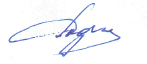 Одобрено научно-методическим советом Института физической культуры спорта и здоровья им. И.С. Ярыгина протокол № 9 от 26.05.2017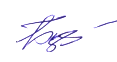 Председатель НМС 				Бордуков М.И._______________ Рабочая программа дисциплины обсуждена на заседании выпускающей кафедры протокол №8    "15" 05 2018Заведующий кафедрой ТОФВ                                                   Сидоров Л.К.Одобрено научно-методическим советом Института физической культуры спорта и здоровья им. И.С. Ярыгина  протокол № 10 от 21.06.2018Председатель НМС 	Бордуков М.И.Рабочая программа дисциплины обсуждена на заседании выпускающей кафедры протокол №8    "03" 05 2019Заведующий кафедрой ТОФВ                                                   Сидоров Л.К.Одобрено научно-методическим советом Института физической культуры спорта и здоровья им. И.С. Ярыгина Протокол № 8 от 23.05.2019Председатель НМС 	Бордуков М.И.ПОЯСНИТЕЛЬНАЯ ЗАПИСКАМесто дисциплины в структуре образовательной программыРабочая программа дисциплины «История физической культуры и спорта» для подготовки обучающихся по направлению 44.03.01 Педагогическое образование в рамках основной образовательной программы бакалавриата разработана в соответствии с требованиями федерального государственного образовательного стандарта высшего образования по направлению подготовки 44.03.01 Педагогическое образование (уровень бакалавриата), утверждѐнного приказом Министерства образования и науки Российской Федерации от 4.12.2015 г. № 1426 (зарегистрировано в Минюсте России 16.01.2016 г. № 40536), профессиональным стандартом «Педагог», утверждѐнного приказом Министерства труда и социальной защиты РФ № 544н (зарегистрировано в Минюсте России 6.12.2013 № 30550). Дисциплина «История физической культуры и спорта» входит в обязательные дисциплины базовой части учебного плана подготовки бакалавров.История физической культуры и спорта является особой специфической отраслью исторических и педагогических знаний. Как учебной дисциплине ей принадлежит важное место в системе подготовки учителей физической культуры. Она изучает общие закономерности возникновения, становления и развития физической культуры и спорта на различных этапах существования человеческого общества.Цель освоения дисциплины: показать с научных позиций становление, состояние и развитие физической культуры и спорта в разные периоды существования  человеческого общества.Историческое образование в высшем учебном заведении способствует формированию систематизированных знаний о прошлом, получению студентом социального опыта в сфере физической культуры и спорта. Первостепенную роль играет способность студентов понимать  историческую  логику взаимосвязи общественных процессов и этапов развития физической культуры  и спорта. Изучение предмета помогает осознать место и роль нашей страны во всемирно историческом процессе развития физической культуры и спорта, понимать историческую обусловленность процессов и явлений физической культуры в современном мире.Развивающий потенциал исторического образования связан не только с изучением фактов, но и их осмыслением, сравнительно-историческим анализом, что приводит к развитию исторического мышления в сфере физической культуры и спорта.В содержание дисциплины «История физической культуры и спорта» входит изучение средств, форм и методов, идей, теорий и систем физической культуры. Физическая культура при этом рассматривается как обособленный от производства материальных ценностей вид деятельности людей, органическая часть всей человеческой культуры воспитания и образования людей, подготовки их к трудовой и военной деятельности. Методологической и научно- теоретической основой отечественной науки о физической культуре является диалектико-материалистическая философия, которая позволяет рассматривать весь ход развития физической культуры во взаимной связи и обусловленности с другими сторонами жизни общества. Темы, внесенные на занятия, являются важными для изучения данного предмета, поскольку позволяют углубить и сформировать у студентов знания и представления о становлении и развитии физической культуры как явлении объективно необходимом, имеющим свою периодизацию и свои законы развития.Задачами преподавания дисциплины являются:ознакомить с основными понятиями, этапами развития, традиционными и современными (инновационными) направлениями физкультурного образования;сформировать у студентов представление о системе физкультурного образования  в России и в мире;воспитать активную жизненную позицию, высокую нравственность, гражданственность и патриотизм при проведении занятий физической культурой и физкультурно-оздоровительных мероприятий.Перечень планируемых результатов обучения по дисциплине (модулю), соотнесенных	с	планируемыми	результатами	освоения	образовательной программы.После освоения дисциплины студент должен приобрести следующие знания, умения и владения соответствующие компетенциям ООП.Студент должен знать:основные факты, явления и процессы, характеризующие целостность и системность развития физической культуры и спорта на всем протяжении развитии  человеческого общества ;периодизацию   истории   физической   культуры, современные версии итрактовки  важнейших проблем истории физической культуры и спорта ;историческую обусловленность современных процессов развития физической культуры и спорта, место и роль нашей страны в развитии физической культуры и спорта.Студент должен уметь:искать историческую информацию в источниках разного типа, критически анализировать источник исторической информации (время, условия создания, цели  создания источника, авторство);устанавливать	причинно-следственные	связи	между	явлениями, пространственные и временные рамки изучаемых исторических явлений;представлять результаты изучения истории физической культуры и спорта в форме доклада, сообщения, конспекта, реферата ;понимать социальную значимость профессии в сфере физической культуры, национальные интересы, ценность труда и служения на благо Отечества . Студент должен иметь навыки:способствовать формированию общей культуры личности обучающихся средствами физической культуры в процессе физкультурных занятий, еѐ приобщению к общечеловеческим ценностям и здоровому образу жизни  в рамках образовательных учреждений дошкольного, общего и профессионального образования;3. Место дисциплины (модуля) в структуре образовательной программы. В результате успешного освоения дисциплины «История физической культуры  и спорта» у студентов  формируются следующие компетенции: ОК 1 - способен  использовать основы философских и социокультурных знаний для формирования научного мировоззрения.ОК 2 – способен анализировать основные этапы и закономерности исторического развития для формирования патриотизма и гражданской позиции.ОК 3 - способен использовать естественнонаучные и математические знания для ориентирования в современном информационном пространстве.ОК 4 – способен к коммуникации в устной и письменной формах на русском и иностранных языках для решения задач межличностного и межкультурного взаимодействия.ОК 6- способен к самореализации и самообразованию.ОК 7 – способен использовать базовые правовые знания в различных сферах деятельности.ОПК 1 – готов сознавать социальную значимость своей будущей профессии, обладает мотивацией к осуществлению профессиональной деятельности.ОПК 2 – способен осуществлять обучение, воспитание и развитие с учетом социальных, возрастных, психофизических и индивидуальных особенностей, в том числе особых образовательных потребностей обучающихся.ОПК 3 – готов к психолого – педагогическому сопровождению учебно – воспитательного процесса.ПК 1 - готов реализовывать образовательные программы по учебному предмету в соответствии с требованиями образовательных программ.Планируемые результаты обученияВ процессе обучения дисциплины будут использованы разнообразные виды деятельности студентов, организованы следующие формы и методы обучения:1. Современное традиционное обучение.2. Педагогические технологии на основе активизации и интенсификации деятельности учащихся (активные методы обучения):3. Интерактивные технологии (проблемный семинар);4. Педагогические технологии на основе эффективности управления и организации учебного процесса:5. Коллективный способ обучения.Технологическая карта обучения дисциплине«История физической культуры и спорта » (наименование дисциплины)для обучающихся образовательной программы бакалавриата44.03.01  Педагогическое образованиеПрофиль: Физическая культурапо очной форме обучения(укажите форму обучения)(общая трудоёмкость дисциплины 2 з.е.)СОДЕРЖАНИЕ ОСНОВНЫХ РАЗДЕЛОВ И ТЕМ ДИСЦИПЛИНЫВведение в предмет История физической культуры и спорта, Физическая культура в первобытном и рабовладельческом обществеВведение.Значение физической культуры и спорта как специфической сферы общественной и личной деятельности человека на разных исторических этапах развития общества.Физическая культура в первобытном и рабовладельческом обществе Возникновение	физической	культуры	как	специфической	сферыобщественной	деятельности,	исторические	этапы	её	развития,	истоки зарождения.Исторические условия и особенности становления и развития физической культуры в рабовладельческом обществе, отличие её от первобытного общества. Возникновение античной гимнастики и агонистики в Древней Греции, их содержание. Расцвет физической культуры в Древней Греции, спартанская и афинская системы физического воспитания рабовладельцев. Олимпийские и другие игры (агоны) в Древней Греции, их характеристика и значение для современного	олимпийского	движения.	Древнегреческие	мыслители	офизическом воспитании.Физическая культура в Древнем Риме, её отличие от древнегреческой. Военно-физическое воспитание в Древнем Риме, его упадок в период Римской империи, развитие зрелищ. Древнеримские мыслители о физическом воспитании. Особенности физической культуры в странах Древнего Востока (Египет, Ассирия, Вавилон, Китай, Индия и др.).Физическая культура в средние века в зарубежных странахФизическая культура Раннего Средневековья (V–IX вв.). Изменение характера физического воспитания в период разложения рабовладельческой формации, влияние стран-завоевателей, роль религии в создании феодальных форм физической культуры в период Средневековья. Особенности физического воспитания в различных регионах (Азии, Африки, Америки).Физическая культура на этапе развитого Средневековья (X - XIV вв.). Физические упражнения в трудовой, военной и бытовой деятельности. Образование в Западной Европе рыцарской системы воспитания феодалов. Нормы, формы и средства военно-физической подготовки рыцарей.Физическая культура эпохи Возрождения и разложения феодализма (XV - XVII вв.). Прогрессивная роль гуманистических идей В. Фельтре, Ф. Рабле, Т. Мора, Т. Кампанеллы, И. Меркуриалиса, А. Везалия, У. Гарвея и др. в развитии физического воспитания. Первые попытки введения физического воспитания в учебные заведения.  Физическая культура и спорт в Новое время в зарубежных странах (XVIII– начало XX вв.).Становление и развитие педагогических основ буржуазной системы физического воспитания.Джон Локк, Жан-Жак Руссо и другие идеологи буржуазии о физическом воспитании детей и молодежи.Причины возникновения, становления и развития буржуазных систем физического воспитания в Европе и Америке. Содержание буржуазных систем физического воспитания Европы и АмерикиЗарождение и становление современного спорта в передовых странах Европы и Америки.Физическое воспитание привилегированных слоев населения. Физическое воспитание трудящихся. Становление и развитие современного спорта. Физическое воспитание учащихся.Создание научных основ физического воспитания на основе новейших достижений в области естественных и общественных наук. Деятельность Ж. Демени.Сокольское движение. Сокольская гимнастика. Деятельность Мирослава Тырша. Скаутское движение. Деятельность Б. Пауэла. любительский, профессиональный, предпринимательский спортФизическая культура и спорт в развитых странах Европы и Америки в годы первой мировой войны 1914-1918 гг. Физическая культура и спорт в колониальных и зависимых странахГимнастическое и спортивно-игровое направления – основная характерная черта развития физического воспитания в конце XVIII- начале XX вв. в Германии, Швеции, Чехии, Франции, Англии, США и других странах. Влияние национально-буржуазных гимнастических и спортивно-игровых систем на современную физическую культуру.Милитаризация физического воспитания и спорта в странах Мира в конце 19 – начале 20 вв.Особенности интеграции гимнастического и спортивно-игрового направлений в физическом воспитании в конце XIX – начале XX вв.Физическая культура и спорт в зарубежных странах с начала 20-х годов до окончания Второй мировой войны. Физическая культура и спорт после Второй мировой войны до настоящего времени.Милитаризация физической культуры и спорта в странах Европы и Америки. Развитие научно-педагогических основ физического воспитания.Рабочее спортивное движение в водовороте политических разногласий: деятельность Люцернского спортивного интернационала (1920 г.) и Красного спортивного интернационала (1921 г.). Значение международного спортивного рабочего движения для развития физической культуры рабочего класса.Физическое воспитание учащейся молодежи в развитых странах    Запада.Дальнейшее развитие различных направлений в физическом воспитании и гимнастике.Внешкольное физическое воспитание. Усиление его милитаризации в период между Первой и Второй мировыми войнами: развитие бойскаутского движения, «спорта на местности» в Германии, создание молодежных организаций фалангистов и т.п.Физическая культура и спорт в Японии, Италии, Скандинавских странах ит.д.Физическая	культура	в	развитых	капиталистических	странах	послеВторой мировой войны. Усиление государственной формы управления физическим воспитанием молодежи, особенности содержания его программ в ряде развитых стран.Участие зарубежных стран социалистического лагеря в международном спортивном движении. Особенности развития физической культуры и спорта в странах социалистического лагеря и основные формы связей между спортивными организациями этих стран.Двойная система школьного физического воспитания в развитых капиталистических странах. «Спорт для всех» – прогрессивное направление развития физической культуры и спорта в странах Европейского сообщества.Дальнейшее развитие соревновательного спорта высших достижений развитие Олимпийского движения в развитых странах и Америке. Основные направления развития физического воспитания и спорта в разных странах Мира на рубеже XX–XI вв.Физическая культура народов нашей страны с древнейших времен до XVIII в. Физическая культура и спорт в Российской империи с XVIII в. до начала XX века.Физическая культура нашей страны в дославянский период. Самобытная физическая культура восточных славян. Физическая культура народных масс и привилегированных слоев в Киевском государстве,Физическая культура в русских княжествах (трудящихся масс и привилегированных слоев населения) в монгольский период 13-15 вв. физическая культура трудящихся масс и привилегированных слоев населения в период Русского государства 16–17 вв.Реформы Петра Великого и их значение для становления государственной системы физического воспитания в России.Физическая культура дворянства и других слоев населения.Физическое  воспитание  в  учебных  заведениях  для  дворян  и народныхмасс.Создание	основы	военно-физической	подготовки	русской	армии.Деятельность Петра Великого, А.В. Суворова и других военачальников.Физическое воспитание в трудах русских ученых, врачей, педагогов (М.В. Ломоносов, А.П. Протасов, В.Н. Татищев, И.И. Бецкой , Н.И. Новиков, А.И.Радищев и др. П.Ф. Лесгафт - создатель теории и системы физического воспитания в России.Физическое воспитание в гражданских учебных заведениях России: в вузах, в гимназиях, в народных училищах и школах.Физическое воспитание в военных учебных заведениях и армии.Участие спортсменов России в международных соревнованиях и Олимпийских играх современности.Физическая культура и спорт нашей страны с начала XX века до середины 40-х годов XX века.Первые декреты советской власти по физическому воспитанию.Создание физкультурных вузов в Москве (1920г.), в Петрограде (1919г.). Деятельность всевобуча (1918–1923 гг.). Высший совет физической культуры (1923 г.). Всесоюзный совет физической культуры (1930 г.). Создание Всесоюзного комитета по делам физической культуры и спорта (1936 г.). Создание комплекса ГТО (1931 г., 1932 г., 1934 г.).Создание Единой всесоюзной спортивной классификации (1935–1937 гг.). Создание Добровольных спортивных обществ («Динамо» (1923 г.), профсоюзов (1935-1937 гг.)). Физическое воспитание учащихся общеобразовательных школ, средних и высших учебных заведений. Физическое воспитание в пионерской и комсомольской организациях. Физическое воспитание в Сокольской организации и отрядах скаутов. Спортивная работа в Советской республике в 1917–1922 гг., развитие массового спорта и спорта высших достижений в СССР в 1923–1941 гг.Участие Советских спортсменов в международных спортивных соревнованиях в 1922–1941 гг.Работа по комплексу ГТО в предвоенные годы 1938–1941 гг. Введение всевобуча (1941 г.). Переход высших и средних учебных заведений на подготовку резервов для Красной Армии. Деятельность Центрального  института физической культуры г. Москвы и института физической культуры имени П.Ф. Лесгафта г. Ленинграда по подготовке боевых ударных и диверсионных групп.Работа по комплексу ГТО в годы Великой Отечественной войны (1941– 1945 гг.).Физическая культура и спорт нашей страны со второй половины 40-х годов до распада СССР.Создание факультетов физической культуры в педагогических институтах (1947–1948 гг.).Изменение программ по физическому воспитанию в общеобразовательной и профессиональной школе, в вузах в связи с переходом на мирный путь развития.Дальнейший подъем массового и спорта высших достижений в стране, рост спортивных результатов. Первая спартакиада народов СССР (1956 г.).Участие советских спортсменов в международных спортивных мероприятиях, первенствах мира, Европы и Олимпийских играх.Совершенствование работы по комплексу ГТО (1945–1958 гг.). Изменения в комплексе ГТО (1958–1965 гг.).Физическое воспитание и спорт учащихся и студентов. Физическое воспитание в военных учебных заведениях и армии.Расширение и увеличение сети высших и средних специальных учебных заведений по физической культуре и спорту: создание факультетов физической культуры в педагогических институтахФизическое воспитание и спорт в учебных заведенияхИзменения в комплексе ГТО (1985 г. и 1987 г.). Причины прекращения работы по комплексу ГТО.Участие спортсменов СССР, в международных спортивных соревнованиях: чемпионатах мира и Европы, Олимпийских играх,Физическая культура и спорт в России после распада СССР.Роль государства, общественных организаций, политических партий и объединений, акционерных обществ, частных предприятий и спонсоров в функционировании и подъеме физической культуры и спорта в Российской Федерации.Участие спортсменов СНГ и РФ в международных спортивных соревнованиях: чемпионатах мира и Европы, Олимпийских играх,Развитие различных направлений в спорте высших достижений любителей, профессиональном и предпринимательском.Изменения в структуре и функциях государственных и общественных органов  управления физической культурой  и  спортом.  Принятие федеральных«Основ законодательства РФ о физической культуре и спорте» (1993 г.),  законов«Об образовании» (1995 г.) и «О физической культуре и спорте в РФ» (1999 г.).Возрождение народных форм и национальных видов физических упражнений, разработка физкультурно-оздоровительных образовательных проектов   по   массовой   физической   культуре   населения   России («СпАрт»,«Президентские состязания», «Олимп» и др.).Возникновение и первоначальное развитие международного спортивного движения и олимпийского движения.Возрождение современного международного олимпийского движения (МОД ) и его функционирование в настоящее время. Прогрессивная роль П. Кубертена в МОД. Олимпийская хартия – единый кодекс основополагающих принципов организации и функционирования МОД.Возникновение системы мировых соревнований по отдельным видам спорта.Неофициальные первенства мира и Европы, «официальные» чемпионаты мира и Европы по отдельным видам спорта.Возникновение  международного  спортивного  студенческого  движения.Международная конфедерация студентов(1919–1938 гг.).Паназиатские игры. Панамериканские игры. Летние и зимние Олимпийские игрыБалканские игры. Британские игры Британской империи. Феминистские игры.Международное спортивное и Олимпийского движение во второй половине XX века и начале XI века.Образование в 1951 г. национального олимпийского комитета СССР. Вступление НОК СССР в МОК. Современные проблемы международного спортивного		и	олимпийского		движения.		Международное	физкультурно- спортивное	движение	Европы	и	других	стран	мира	«Спорт	для	всех». Олимпийские игры Международное спортивное движение студентов, в области массовой и оздоровительной физической культуры, его современные проблемы.Совершенствование организационных основ современного международного спортивного движения.Чемпионаты мира, Европы и Олимпийские игры в период с 1948 по 1952 гг. Студенческое и рабочее спортивное движение в период с 1946 по 1952 гг.Вопросы для самоконтроля1.Какие изменения произошли в развитии международного спортивного движения после второй мировой войны? Чем они были вызваны?2.Какие	факты	свидетельствуют	о	расширении	международного спортивного движения в послевоенный период?3.Каких результатов добились прогрессивные силы в борьбе за демократизацию международного спортивного движения в послевоенный период?Методические рекомендации по освоению дисциплиныМетодические рекомендации к лекционным занятиямДля понимания лекции полезно прочитать накануне лекции те страницы учебника, на которых излагается материал предстоящей лекции. При такой предварительной подготовке студент глубже и многограннее воспринимает лекцию, более творчески работает на лекции, у него возникают по ее ходу интересные вопросы к лектору, собственные мысли и оригинальные идеи.Слушать лекцию – это значит: осмысливать сказанное лектором, конспектировать лекцию и задавать лектору вопросы.Рассмотрим эти три аспекта работы студентов на лекции.К сожалению, есть категория студентов, которые не придают должного значения первому требованию – необходимости осмыслить, понять на самой лекции излагаемый материал. Такие студенты ошибочно считают своей главной и единственной задачей подробнейшую запись лекции. И если такие студенты не понимают чего-то на лекции, то они уповают на домашнюю проработку записанного материала. Такой подход неправилен вдвойне. Во-первых, домашнее изучение непонятного лекционного материала не может быть столь же успешным, как проработка осмысленного материала. Во-вторых, такие студенты превращают лекцию из творческого процесса в тупую механическую работу, надеясь при этом получить под видом конспекта подробный справочник для предстоящей сдачи экзаменов. Тем самым эти студенты выступаю на лекции в роли пассивных слушателей, самоустраняются от активного и, следовательно, более продуктивного усвоения знаний. Подробная запись лекций, о которой говорилось выше, отнюдь не может заменить конспекта при подготовке к экзаменам.Конспект лекций  должен вестись по каждому предмету в отдельной тетради. Тетрадь должна быть рассчитана на конспектирование семестрового курса лекций. На конспекте следует указать не только название предмета, но и, для собственного удобства, свою фамилию вместе с номером академической группы.Первый лист в конспекте следует оставить свободным для списка литературы, который должен пополняться по мере изучения предмета. Каждую книгу, использованную при изучении лекционного материала, следует заносить в этот список и снабжать ее порядковым номером. В конспекте необходимо оставлять вертикальные поля на каждой странице. Поля понадобятся для внесения дополнений, уточнений и разъяснений при самостоятельной проработке лекционного материала. Если указанные дополнения на полях делаются по какой-либо книге, то при этом следует указывать в скобках ее порядковый номер по списку и номера соответствующих страниц, например [4], с. 20-25. Такого рода указания, в частности, полезно делать в конспекте против каждой формулы. Это облегчает пользование конспектом при подготовке к экзамену и экономит время студента.Все записи в конспекте должны следовать в хронологическом порядке. Пропущенная по какой либо причине лекция должна быть своевременно законспектирована по учебнику с привлечением по возможности, и конспекта товарища. Если же пропущенная лекция осталась не законспектированной к очередной лекции, в конспекте следует оста-вить место для восполнения пробела в хронологическом порядке. Такой порядок поможет при подготовке к экзамену.Техника конспектирования. При конспектировании рекомендуется пользоваться чернилами разных цветов. Это позволяет броско и ярко выделять основные мысли. В частности, следует выделять темы всех разделов, тем и отдельных самостоятельных вопросов лекционного курса. Обычно такие заголовки акцентируются лектором, что облегчает систематизацию материала. При конспектировании следует пользоваться системой порядковой нумерации. Нумеровать рекомендуется лекции, а также все формулы и рисунки в пределах отдельной лекции. Тогда по ходу лекции любая ссылка в конспекте на формулу или рисунок делается простым обозначением (например, л.5, ф.2).Содержание конспекта. В соответствии с самим определением (конспект – краткое изложение чего-либо)  при конспектировании лекций ни в коем случае не следует стремиться к дословной записи слов лектора. Такое дословное конспектирование является неправильным не только по формальным соображениям. Дословная запись лекции является бесполезной, потому что не облегчает самостоятельную проработку материала, чему и призван служить конспект. Бесполезность такой записи студент особенно ощутит при подготовке к экзамену, когда дорога каждая минута, а ему придется тратить лишние часы, чтобы разобраться в своих длинных записях. К тому же «дословная» запись практически не бывает таковой, что-то неизбежно теряется, что-то такое, что может быть весьма существенным для понимания материала. Дословная запись лекции является не только бесполезной, но и вредной, препятствуя осмыслению материала, притупляя ум студента и мешая его творческому общению с лектором. Конспект не должен являться стенографической записью лекции. Чтобы содержание лекции легко восстанавливалось по конспекту, он должен состоять из трех частей: основные мысли лектора, записи, перенесенные с доски и собственные мысли студента.Основные мысли лектора, например, при решении на лекции некоторой задачи могут выглядеть в конспекте следующим образом: постановка задачи, соображения по выбору метода ее решения и выводы, следующие из полученного решения. При этом само решение задачи дается, как правило, лектором на доске и переносится студентом с доски в конспект.Что касается собственных мыслей студента, то следует иметь в виду, что общение студента с лектором – это обоюдный творческий процесс. У студента, творчески работающего на лекции, появляются и сомнения, и ассоциации, и особый интерес к той или иной мысли лектора, и оригинальные идеи. Все это надо отразить в конспекте.Итак, первое правило конспектирования: лекцию надо записывать не дословно, а кратко. Это означает, что в конспекте должны быть записаны в виде тезисов лишь основные положения лекции.Второе правило конспектирования: записывать мысли лектора следует после того, как стали понятны их содержание и смысл. Только при соблюдении этого условия конспектирование становится осмысленной, а не механической записью лекции. И пусть студента не пугает, что во время записи осмысленного тезиса он пропустит следующую мысль лектора. После непродолжительной практики вырабатывается навык до некоторой степени распределять внимание между конспектом и лектором.Третье правило конспектирования: основные мысли лектора студент должен записывать своими словами. В этом правиле заложен глубокий смысл. Такое конспектирование означает, что студент на лекции работает творчески. Кроме того, оно развивает мышление студента и помогает ему научиться грамотно излагать свои собственные мысли.Для ускорения конспектирования следует пользоваться системой сокращенных записей. Слова и понятия следует обозначать типовыми символами, сочетаниями отдельных букв (например, ФФКиС – физическая культура и спорт, ФХД ФСО – финансово-хозяйственная деятельность физкультурно-спортивной организации и т.д.)Одной из важнейших составных частей лекции являются вопросы к лектору. Вопросы на лекции необходимы потому, что они укрепляют контакт лектора с аудиторией. Кроме того, они повышают творческий потенциал аудитории. Вопросы одного студента стимулируют творческую работу и его товарищей. Тем самым они способствуют углубленному изучению предмета. Вопросы помогают студентам лучше понять излагаемый материал. Необходимо максимально использовать эту форму общения с лектором.Методические рекомендации к практическим занятиямПрактические занятия являются неотъемлемой частью учебного процесса вуза, самостоятельная подготовка студентов к ним обязательна. Данный вид учебной деятельности следует рассматривать, по крайней мере, с двух позиций: 1) как закрепление прослушанного на лекции  и изученного самостоятельно материала; 2) как предварительную оценку знаний студентов. Второе особенно важно для активизации работы студентов в период чтения им лекций и самостоятельной работы. Как правило, студента, отвечающего на семинаре, преподаватель выделяет, что помогает студенту при итоговом учете знаний.Подготовка к практическим занятиям требует определенной последовательности. Во-первых, у вас должен быть на руках план практическим занятий с вопросами к каждому занятию и перечнем необходимой литературы. Далее подбираете необходимую для данного занятия литературу, определяете обязательную и вспомогательную и составляете план освоения указанных вопросов. Затем изучаете тему по учебникам, пособиям, конспектам лекций и после этого кратко записываете ответы на вопросы по практическим занятиям. Составьте краткий конспект по каждому вопросу. Накануне практических занятий просмотрите его, если затрудняетесь ответить на какие-либо вопросы, повторите их полностью. При углубленном изучении материала могут возникнуть вопросы, ответы на которые вы не найдете в имеющейся литературе. Запишите их. Если в ходе практических занятий не получите на них ответ, задайте эти вопросы преподавателю на консультации.Методические рекомендации по написанию рефератовРеферат — письменная работа объемом 10-18 печатных страниц, выполняемая студентом в течение длительного срока (от одной недели до месяца).Реферат (от лат. referrer — докладывать, сообщать) — краткое точное изложение сущности какого-либо вопроса, темы на основе одной или нескольких книг, монографий или других первоисточников. Реферат должен содержать основные фактические сведения и выводы по рассматриваемому вопросу.Реферат отвечает на вопрос — что содержится в данной публикации (публикациях). Однако реферат — не механический пересказ работы, а изложение ее существа.В настоящее время, помимо реферирования прочитанной литературы, от студента требуется аргументированное изложение собственных мыслей по рассматриваемому вопросу. Тему реферата может предложить преподаватель или сам студент, в последнем случае она должна быть согласованна с преподавателем.В реферате нужны развернутые аргументы, рассуждения, сравнения. Материал подается не столько в развитии, сколько в форме констатации или описания.Содержание реферируемого произведения излагается объективно от имени автора. Если в первичном документе главная мысль сформулирована недостаточно четко, в реферате она должна быть конкретизирована и выделена.Структура реферата:1. Титульный лист.2. После титульного листа на отдельной странице следует оглавление (план, содержание), в котором указаны названия всех разделов (пунктов плана) реферата и номера страниц, указывающие начало этих разделов в тексте реферата. 3. После оглавления следует введение. Объем введения составляет 1,5-2 страницы. 4. Основная часть реферата может иметь одну или несколько глав, состоящих из 2-3 параграфов (подпунктов, разделов) и предполагает осмысленное и логичное изложение главных положений и идей, содержащихся в изученной литературе. В тексте обязательны ссылки на первоисточники. В том случае если цитируется или используется чья-либо неординарная мысль, идея, вывод, приводится какой-либо цифрой материал, таблицу - обязательно сделайте ссылку на того автора у кого вы взяли данный материал. 5. Заключение содержит главные выводы, и итоги из текста основной части, в нем отмечается, как выполнены задачи и достигнуты ли цели, сформулированные во введении. 6. Приложение может включать графики, таблицы, расчеты. 7. Библиография (список литературы) здесь указывается реально использованная для написания реферата литература. Список составляется согласно правилам библиографического описания. Этапы работы над рефератом.Работу над рефератом можно условно подразделить на три этапа: 1. Подготовительный этап, включающий изучение предмета исследования; 2. Изложение результатов изучения в виде связного текста; 3. Устное сообщение по теме реферата. 1. Подготовительный этап работы.Формулировка темы. Подготовительная работа над рефератом начинается с формулировки темы. Тема в концентрированном виде выражает содержание будущего текста, фиксируя как предмет исследования, так и его ожидаемый результат. Для того чтобы работа над рефератом была успешной, необходимо, чтобы тема заключала в себе проблему, скрытый вопрос (даже если наука уже давно дала ответ на этот вопрос, студент, только знакомящийся с соответствующей областью знаний, будет вынужден искать ответ заново, что даст толчок к развитию проблемного, исследовательского мышления).Поиск источников. Грамотно сформулированная тема зафиксировала предмет изучения; задача студента — найти информацию, относящуюся к данному предмету и разрешить поставленную проблему. Выполнение этой задачи начинается с поиска источников. На этом этапе необходимо вспомнить, как работать с энциклопедиями и энциклопедическими словарями (обращать особое внимание на список литературы, приведенный в конце тематической статьи); как работать с систематическими и алфавитными каталогами библиотек; как оформлять список литературы (выписывая выходные данные книги и отмечая библиотечный шифр).Работа с источниками. Работу с источниками надо начинать с ознакомительного чтения, т.е. просмотреть текст, выделяя его структурные единицы. При ознакомительном чтении закладками отмечаются те страницы, которые требуют более внимательного изучения. В зависимости от результатов ознакомительного чтения выбирается дальнейший способ работы с источником. Если для разрешения поставленной задачи требуется изучение некоторых фрагментов текста, то используется метод выборочного чтения. Если в книге нет подробного оглавления, следует обратить внимание  на предметные и именные указатели.Избранные фрагменты или весь текст (если он целиком имеет отношение к теме) требуют вдумчивого, неторопливого чтения с «мысленной проработкой» материала. Такое чтение предполагает выделение: 1) главного в тексте; 2) основных аргументов; 3) выводов. Особое внимание следует обратить на то, вытекает тезис из аргументов или нет. Необходимо также проанализировать, какие из утверждений автора носят проблематичный, гипотетический характер и уловить скрытые вопросы.Понятно, что умение таким образом работать с текстом приходит далеко не сразу. Наилучший способ научиться выделять главное в тексте, улавливать проблематичный характер утверждений, давать оценку авторской позиции — это сравнительное чтение, в ходе которого студент знакомится с различными мнениями по одному и тому же вопросу, сравнивает весомость и доказательность аргументов сторон и делает вывод о наибольшей убедительности той или иной позиции.Создание конспектов для написания реферата.Подготовительный этап работы завершается созданием конспектов, фиксирующих основные тезисы и аргументы. Здесь важно вспомнить, что конспекты пишутся на одной стороне листа, с полями и достаточным для исправления и ремарок межстрочным расстоянием (эти правила соблюдаются для удобства редактирования). Если в конспектах приводятся цитаты, то непременно должно быть дано указание на источник (автор, название, выходные данные, № страницы).По завершении предварительного этапа можно переходить непосредственно к созданию текста реферата.2. Создание текста.Общие требования к тексту.Текст реферата должен подчиняться определенным требованиям: он должен раскрывать тему, обладать связностью и цельностью.Раскрытие темы предполагает, что в тексте реферата излагается относящийся к теме материал и предлагаются пути решения содержащейся в теме проблемы; связность текста предполагает смысловую соотносительность отдельных компонентов, а цельность - смысловую законченность текста.С точки зрения связности все тексты делятся на тексты-констатации и тексты-рассуждения. Тексты-констатации содержат результаты ознакомления с предметом и фиксируют устойчивые и несомненные суждения. В текстах-рассуждениях одни мысли извлекаются из других, некоторые ставятся под сомнение, дается им оценка, выдвигаются различные предположения.План реферата.Универсальный план реферата – введение, основной текст и заключение. Требования к введению. Во введении аргументируется актуальность исследования, - т.е. выявляется практическое и теоретическое значение данного исследования. Далее констатируется, что сделано в данной области предшественниками; перечисляются положения, которые должны быть обоснованы. Введение может также содержать обзор источников или экспериментальных данных, уточнение исходных понятий и терминов, сведения о методах исследования. Во введении обязательно формулируются цель и задачи реферата.Объем введения - в среднем около 10% от общего объема реферата.Основная часть реферата.Основная часть реферата раскрывает содержание темы. Она наиболее значительна по объему, наиболее значима и ответственна. В ней обосновываются основные тезисы реферата, приводятся развернутые аргументы, предполагаются гипотезы, касающиеся существа обсуждаемого вопроса. Важно проследить, чтобы основная часть не имела форму монолога. Аргументируя собственную позицию, можно и должно анализировать и оценивать позиции различных исследователей, с чем-то соглашаться, чему-то возражать, кого-то опровергать. Текст основной части делится на главы, параграфы, пункты. План основной части может быть составлен с использованием различных методов группировки материала: классификации (эмпирические исследования), типологии (теоретические исследования), периодизации (исторические исследования).            Заключение — последняя часть научного текста. В ней краткой и сжатой форме излагаются полученные результаты, представляющие собой ответ на главный вопрос исследования. Здесь же могут намечаться и дальнейшие перспективы развития темы. Небольшое по объему сообщение также не может обойтись без заключительной части - пусть это будут две-три фразы. Но в них должен подводиться итог проделанной работы.Список использованной литературы.Реферат любого уровня сложности обязательно сопровождается списком используемой литературы. Названия книг в списке располагают по алфавиту с указанием выходных данных использованных книг.Требования, предъявляемые к оформлению реферата.Объемы рефератов колеблются от 10-18 машинописных страниц. Работа выполняется на одной стороне листа стандартного формата. По обеим сторонам листа оставляются поля размером 35 мм. слева и 15 мм. справа, рекомендуется шрифт 12-14, интервал - 1,5. Все листы реферата должны быть пронумерованы. Каждый вопрос в тексте должен иметь заголовок в точном соответствии с наименованием в плане-оглавлении. При написании и оформлении реферата следует избегать типичных ошибок, например, таких:поверхностное изложение основных теоретических вопросов выбранной темы, когда автор не понимает, какие проблемы в тексте являются главными, а какие второстепенными, в некоторых случаях проблемы, рассматриваемые в разделах, не раскрывают основных аспектов выбранной для реферата темы, дословное переписывание книг, статей, заимствования рефератов из интернет и т.д. При проверке реферата преподавателем оцениваются:Знания и умения на уровне требований стандарта конкретной дисциплины: знание фактического материала, усвоение общих представлений, понятий, идей. Характеристика реализации цели и задач исследования (новизна и актуальность поставленных в реферате проблем, правильность формулирования цели, определения задач исследования, правильность выбора методов решения задач и реализации цели; соответствие выводов решаемым задачам, поставленной цели, убедительность выводов). Степень обоснованности аргументов и обобщений (полнота, глубина, всесторонность раскрытия темы, логичность и последовательность изложения материала, корректность аргументации и системы доказательств, характер и достоверность примеров, иллюстративного материала, широта кругозора автора, наличие знаний интегрированного характера, способность к обобщению). Качество и ценность полученных результатов (степень завершенности реферативного исследования, спорность или однозначность выводов). Использование литературных источников. Культура письменного изложения материала. Культура оформления материалов работы. Темы курсовых работУчебными планами не предусмотрены.ТЕХНОЛОГИЧЕСКАЯ КАРТА ДИСЦИПЛИНЫИстория физической культуры и спортапо направлению 44.03.01 «Педагогическое образование», квалификация «бакалавр», профиль"Физическая культура"2.2. ФОНД ОЦЕНОЧНЫХ СРЕДСТВ ПО ДИСЦИПЛИНЕ (ФОС)МИНИСТЕРСТВО НАУКИ И ВЫСШЕГО ОБРАЗОВАНИЯ РФфедеральное государственное бюджетное образовательное учреждениевысшего образованияКрасноярский государственный педагогический университетим. В.П. АстафьеваКафедра Теоретических основ физического воспитанияФОНДОЦЕНОЧНЫХ СРЕДСТВдля проведения текущего контроля и промежуточной аттестации обучающихсяИстория физической культуры и спорта (наименование дисциплины/модуля/вида практики)44.03.01 Педагогическое образование(код и наименование направления подготовки)Физическая культура(наименование профиля подготовки/наименование магистерской программы)Бакалавр(квалификация (степень) выпускника)Составитель Романенко Н.С., старший преподаватель.1. Назначение фонда оценочных средств1.1. Целью создания ФОС дисциплины  История физической культуры и спорта является установление соответствия учебных достижений запланированным результатам обучения и требованиям основной профессиональной образовательной программы, рабочей программы дисциплины.1.2. ФОС по дисциплине решает задачи:- контроль и управление процессом приобретения бакалаврами необходимых знаний, умений, навыков и уровня сформированности компетенций, определённых в ФГОС ВО по соответствующему направлению подготовки;- контроль (с помощью набора оценочных средств) и управление (с помощью элементов обратной связи) достижением целей реализации ОПОП, определённых в виде набора общекультурных, общепрофессиональных и профессиональных компетенций выпускников;- обеспечение соответствия результатов обучения задачам будущей профессиональной деятельности через совершенствование традиционных и внедрение инновационных методов обучения в образовательный процесс Университета.1.3. ФОС разработан на основании нормативных документов:- федерального государственного образовательного стандарта высшего образования по направлению подготовки 44.03.01 Педагогическое образование,  - Положения о формировании фонда оценочных средств для текущего контроля успеваемости, промежуточной и итоговой аттестации обучающихся по образовательным программам высшего образования – программам бакалавриата, программам специалитета, программам магистратуры, программам подготовки научно-педагогических кадров в аспирантуре в федеральном государственном бюджетном образовательном учреждении высшего образования «Красноярский государственный педагогический университет им. В.П. Астафьева» и его филиалах.2. Перечень компетенций с указанием этапов их формирования в процессе изучения дисциплины2.1. Перечень компетенций, формируемых в процессе изучения дисциплиныНаправления подготовки 44.03.01, ОК 1 - способен  использовать основы философских и социокультурных знаний для формирования научного мировоззрения.ОК 2 – способен анализировать основные этапы и закономерности исторического развития для формирования патриотизма и гражданской позиции.ОК 3 - способен использовать естественнонаучные и математические знания для ориентирования в современном информационном пространстве.ОК 4 – способен к коммуникации в устной и письменной формах на русском и иностранных языках для решения задач межличностного и межкультурного взаимодействия.ОК 6- способен к самореализации и самообразованию.ОК 7 – способен использовать базовые правовые знания в различных сферах деятельности.ОПК 1 – готов сознавать социальную значимость своей будущей профессии, обладает мотивацией к осуществлению профессиональной деятельности.ОПК 2 – способен осуществлять обучение, воспитание и развитие с учетом социальных, возрастных, психофизических и индивидуальных особенностей, в том числе особых образовательных потребностей обучающихся.ОПК 3 – готов к психолого – педагогическому сопровождению учебно – воспитательного процесса.ПК 1 - готов реализовывать образовательные программы по учебному предмету в соответствии с требованиями образовательных программ.2.2. Этапы формирования  и оценивания  компетенций«История физической культуры и спорта»3. Фонд оценочных средств для промежуточной аттестации3.1. Фонды оценочных средств включают: вопросы зачёту.3.2. Оценочные средства.3.3. Оценочное средство вопросы к экзамену, зачёту.Критерии оценивания по оценочному средству 1 – вопросы к зачётуИстория физической культуры и спорта*Менее 60 баллов – компетенция не сформирована4. Фонд оценочных средств для текущего контроля успеваемости«История физической культуры и спорта »4.1. Фонды оценочных средств включают: 2 – написание реферата4.2.1. Критерии оценивания по оценочному средству 2 - написание реферата5. Учебно-методическое и информационное обеспечение фондов оценочных средств (литература, методические указания, рекомендации и другие материалы, использованные для разработки ФОС)1. Столбов В.В. История физической культуры. – М.: Просвещение, 1989. 2. Столбов В.В. История физической культуры и спорта. Физкультура и спорт, 2000. 3. Кун Л. Всеобщая история физической культуры и спорта. – М.: Радуга, 1982. 4. Голощапов Б.Р. История физической культуры и спорта. – М.: Академия, 2002. 5. Голощапов Б.Р. История физической культуры и спорта. – М.: Академия, 2004.6. Всеобщая история физической культуры и спорта. – М.: Радуга, 1982. 7. Голощапов Б.Р. История физической культуры и спорта. – М.: Академия, 2002. 8. Голощапов Б.Р. История физической культуры и спорта. – М.: Академия, 2004.6. Оценочные средства для промежуточной аттестации6.1. Типовые вопросы к зачету по дисциплине «Источниковедение в физическом воспитании»Вопросы к зачетуПредмет и задачи истории физической культуры и спорта.Возникновение физической культуры в первобытном и родовом обществах.Развитие физической культуры в Древней Греции.Развитие физической культуры в Древнем Риме.Физическое воспитание у древних народов Севера, Сибири и Закавказья.Становление и развитие систем физической культуры в странах Востока.Олимпийские игры античного мира, их характеристика и историческое значение.Военно-физическая подготовка феодальной знати в странах Западной Европы. Рыцарские турниры и другие состязания.Физическое воспитание крестьян и горожан в странах Западной Европы в период феодализма. Стрелковые и фехтовальные объединения (братства).Теоретические обобщения и прогрессивные идеи в области физического воспитания в средние века (XV - XVII вв.).Становление и развитие современного спорта в Западной Европе и других странах в новое время. Создание спортивных клубов и развитие отдельных видов спорта.Развитие теоретических основ физического воспитания в первый пери-од нового времени в странах Запада (Дж. Локк, Ж.-Ж. Руссо, И. Песталоцци, Г. Фит, И. Гутс-Мутс и др.).Возникновение и развитие немецкого гимнастического движения в XIX в.Возникновение и развитие шведской системы гимнастики в XIX в.Возникновение и развитие сокольской системы гимнастики в середине XIX века.Формирование в Англии школьного физического воспитания, основан- ного на современной спортивно-игровой деятельности (XIX в.).Модернизация систем и методов физического воспитания в Западной Европе во второй половине XIX в. Система гимнастики Г. Демени. Метод есте- ственной гимнастики.Развитие физического воспитания в учебных заведениях и обществен-ных физкультурно-спортивных организациях в странах Западной Европы в пе- риод с XVII в. до настоящего времени.Развитие физической культуры в России с древнейших времен до XVIII века.Начало формирования спортивно-гимнастического движения в Россиисо второй половины XIX в. Создание спортивных клубов и развитие отдельных видов спорта.Становление и развитие системы физического воспитания в образова- тельных учреждениях и общественных физкультурно-спортивных организаци- ях России в период с XVII в. до настоящего времени.Развитие русской науки о физическом воспитании во второй половинеXIX века (П.Ф.Каптерев, Д.И. Писарев, К.Д. Ушинский, Н.И. Пирогов, И.М. Сеченов и др.).Физическое воспитание и спорт в народном быту и у дворян в России (XVIII-XIX в.в.).Бойскаутское движение за рубежом и в России.Теория физического воспитания П.Ф. Лесгафта.Физкультурное и спортивное движение в дореволюционной России. Участие русских спортсменов в международных соревнованиях.Образование Российского олимпийского комитета. Российские олим- пиады 1913 и 1914 годов. Создание Олимпийского комитета СССР и Россий- ской федерации.Зарождение и развитие профессионального спорта за рубежом и в Рос- сии.Развитие ФК и С в первые годы советской власти. Значение Всеобуча на становление системы физического воспитания в Советской республике.Становление физической культуры и спорта в СССР 1925-1941 гг. Об- разование Всесоюзного комитета по делам ФК и С.Введение физкультурного комплекса «Готов к труду и обороне СССР» и Единой Всесоюзной спортивной классификации.Усиление милитаризации ФК и С накануне второй мировой войны.Перестройка советского физкультурного движения накануне и в годы Великой Отечественной войны.Боевые подвиги советских спортсменов на фронтах Великой Отечест- венной войны.Развитие физической культуры и спорта в СССР после Великой Отече- ственной войны.Организация подготовки физкультурных кадров в СССР после ВОВ.Первая Спартакиада народов СССР 1956 г. и ее значение для дальней- шего развития советского физкультурного движения.Основные компоненты советской системы физического воспитания: научно-методические, организационные и материально-технические.Развитие советской науки в области ФК и С в СССР. Становление ме- 143тодических основ советской системы физического воспитания.Физическая культура и спорт в зарубежных странах после второй ми- ровой войны по настоящее время.Современное физкультурное и спортивное движение в России и за ру- бежом. Характеристика различных направлений.Особенности развития спортивного движения в период между первой и второй мировыми войнами.Международное рабочее спортивное движение, участие в нем спорт- сменов СССР. Подъем международного спортивного рабочего движения 1934- 1937 г.г.Олимпийские игры в период между двумя мировыми войнами, их осо- бенность.Развитие международного спортивного движения после второй миро-вой войны. Новая расстановка сил на международной спортивной арене. Демо- кратизация международного спортивного движения.Олимпийские игры в Москве. Попытка раскола международного олим- пийского движения. Бойкот Игр XXII Олимпиады 1980 г. и XXIII Олимпиады 1984 г.Выступление отечественных спортсменов на летних Олимпийских иг- рах.Выступление отечественных спортсменов на зимних Олимпийских иг- рах.Мировые, национальные, региональные спортивные объединения.Структура и функции государственных и общественных органов управления ФК и С в Российской Федерации.Возникновение и развитие Международного спортивного движения по отдельным видам спорта, участие в нем российских и советских спортсменов. Международные спортивные федерации, их роль в развитии спорта.Возрождение олимпийского движения и его функционирование в на- стоящее время. Образование МОК и Олимпийские игры современности.Атрибуты и символика современных Олимпийских игр (флаг, эмблема, девиз, награды, неофициальный командный зачет и др.).Международное спортивное движение студентов, участие в нем спорт- сменов СССР и РФ.7. Оценочные средства для текущего контроля успеваемости.7.1. Оценочные средства для текущего контроля 7.1.1. Написание реферата, оформление реферата, подготовка сообщения по теме реферата (с презентацией)Выберите одну из тем, предложенных преподавателем, либо предложите свою тему. Подберите литературные источники, изучите их. Составьте план реферата, согласуйте его с преподавателем. Ознакомьтесь с требованиями написания реферата и оформления письменных работ реферативного типа. Оформите реферат в соответствии с требованиями. Подготовьте сообщение по теме реферата (с презентацией).Примерная тематика рефератов:Роль выдающихся руководителей, государственных деятелей, философов, педагогов, учёных, тренеров и спортсменов в истории физической культуры и спорта (охарактеризовать 10 из них).Роль президентов МОКа с 1894 года до настоящего времени и дать характеристику их деятельности.Значение религии в становлении и развитии физической культуры и спорта (Древний мир – Олимпийские игры, Средние века – рыцарские ордена, Новое и Новейшее время – буржуазные национальные системы физического воспитания, дать характеристику отношения церкви к этим феноменам).Социалистические идеи и мероприятия, направленные на создание теорий и систем физического воспитания, и претворение их в жизнь – первоисточники для изучения истории физической культуры и спорта Нового и Новейшего времени.Дать сравнительный анализ теории и практики буржуазно-демократической физической культуры и спорта и социалистической (на основе письменных источников, включая законодательные акты) Нового и Новейшего времени.На основе материальных и письменных источников показать состояние теории и практики физической культуры в Древнем мире: методические основы и цель физического воспитания, материальную базу и программу Олимпийских игр и других мероприятий.Зрелища Древнего Рима. Гладиаторство как исторический памятник физической культуры.Роль мировых религий в становлении  и развитии физической культуры в человеческом обществе.Роль религий (язычество, христианство) в истории нашего государства в различные исторические эпохи в физическом воспитании различных социальных слоёв общества.На основе первоисточников показать состояние педагогических идей физического воспитания в Европе в эпоху Возрождения.Сравнительная характеристика педагогических основ буржуазной системы физического воспитания и педагогических идей физического воспитания эпохи Возрождения в Европе на основе источников.Сравнительная характеристика материальной физической культуры эпохи Средних веков и буржуазного общества (капитализм).Сравнительная характеристика теории и практики международных физкультурно-спортивных движений и оборонных движений: сокольского и скаутского.Причины успехов (на основе фактического материала первоисточников) системы физического воспитания в Германии в период с 1918 по 1939 гг.Значение трудов, указов и мероприятий Петра Великого, А.В. Суворова для военно-физической подготовки войск и физической культуры России.Сравнительная характеристика теории и практики физической культуры в странах Европы и России (на основании письменных и материальных источников) в конце ХIХ века.Развитие идейно-теоретических основ физического воспитания в России в ХIХ веке (по материалам первоисточников).Лесгафт П.Ф. – создатель теории и системы физического образования в России (исследование основных трудов).Теоретические основы комплекса ГТО (на основе фактических материалов).Постановления, решения съездов и конференций КПСС по вопросам теории и практики массового физкультурного движения и высшего спортивного мастерства в период 1942 – 1987 гг. как первоисточники о развитии физической культуры и спорта в нашей стране (показать позитивные и негативные стороны этих актов).На основании материальных и литературных источников дать сравнительную характеристику Олимпийских игр Древнего Ира и современников.Используя теорию и практике современного олимпийского движения, показать отличие его от соревновательного спорта. МОК, Олимпийские хартия как исторические источники.Значение кинофотодокументов для изучения истории физической культуры Нового и Новейшего времени. Их классификация, исторический анализ.Мемуары, дневники, письма, воспоминания крупнейших спортивно-физкультурных и общественных деятелей, спортивных журналистов как исторические источники, Их внутренняя и внешняя критика.Архивы и музеи как исторические источники истории физической культуры и спорта.Основные виды зарубежной и отечественной прессы и её значение как исторического источника. Библиография прессы.Международные и региональные спортивные объединения МСФ и другие как исторические источники возникновения, становления и развития современного спорта.Значение государственных деятелей, выдающихся учёных, педагогов в становлении и развитии физической культуры и спорта. Перечислить имена и фамилии, их основные взгляды и результаты деятельности с указанием источников.Подготовить список литературных и материальных источников истории физической культуры и спорта и составить их аннотации по различным периодам всемирной истории.Роль олимпизма в воспитании молодёжи.Создание учебных заведений в России и Советском Союзе – свидетельство позитивной роли правительства в развитии физической культуры и спорта.Сравнительная характеристика научно-теоретических основ физического воспитания: буржуазных, демократических, социалистических ученых и педагогов. Дать аннотацию их произведений по этой проблеме.Причины успехов системы физического воспитания и спорта в Германии в 1948 – 1999 гг.Хронология важнейших событий в области физической культуры и спорта Древнего мира как источники для изучения истории физической культуры Древнего мира.Составить хронологию летних и зимних олимпийских игр современности и определить тенденции их развития на основе первоисточников.Предмет и задачи истории физической культуры и спорта.Возникновение физической культуры в первобытном и родовом обществах.Развитие физической культуры в Древней Греции.Развитие физической культуры в Древнем Риме.Физическое воспитание у древних народов Севера, Сибири и Закавказья.Становление и развитие систем физической культуры в странах Востока.Олимпийские игры античного мира, их характеристика и историческое значение.Военно-физическая подготовка феодальной знати в странах Западной Европы. Рыцарские турниры и другие состязания.Физическое воспитание крестьян и горожан в странах Западной Европы в период феодализма. Стрелковые и фехтовальные объединения (братства).Теоретические обобщения и прогрессивные идеи в области физического воспитания в средние века (XV - XVII вв.).Становление и развитие современного спорта в Западной Европе и других странах в новое время. Создание спортивных клубов и развитие отдельных видов спорта.Развитие теоретических основ физического воспитания в первый пери-од нового времени в странах Запада (Дж. Локк, Ж.-Ж. Руссо, И. Песталоцци, Г. Фит, И. Гутс-Мутс и др.).Возникновение и развитие немецкого гимнастического движения в XIX в.Возникновение и развитие шведской системы гимнастики в XIX в.Возникновение и развитие сокольской системы гимнастики в середине XIX века.Формирование в Англии школьного физического воспитания, основан- ного на современной спортивно-игровой деятельности (XIX в.).Модернизация систем и методов физического воспитания в Западной Европе во второй половине XIX в. Система гимнастики Г. Демени. Метод есте- ственной гимнастики.Развитие физического воспитания в учебных заведениях и обществен-ных физкультурно-спортивных организациях в странах Западной Европы в пе- риод с XVII в. до настоящего времени.Развитие физической культуры в России с древнейших времен до XVIII века.Начало формирования спортивно-гимнастического движения в Россиисо второй половины XIX в. Создание спортивных клубов и развитие отдельных видов спорта.Становление и развитие системы физического воспитания в образова- тельных учреждениях и общественных физкультурно-спортивных организаци- ях России в период с XVII в. до настоящего времени.Развитие русской науки о физическом воспитании во второй половинеXIX века (П.Ф.Каптерев, Д.И. Писарев, К.Д. Ушинский, Н.И. Пирогов, И.М. Сеченов и др.).Физическое воспитание и спорт в народном быту и у дворян в России (XVIII-XIX в.в.).Бойскаутское движение за рубежом и в России.Теория физического воспитания П.Ф. Лесгафта.Физкультурное и спортивное движение в дореволюционной России. Участие русских спортсменов в международных соревнованиях.Образование Российского олимпийского комитета. Российские олим- пиады 1913 и 1914 годов. Создание Олимпийского комитета СССР и Россий- ской федерации.Зарождение и развитие профессионального спорта за рубежом и в Рос- сии.Развитие ФК и С в первые годы советской власти. Значение Всеобуча на становление системы физического воспитания в Советской республике.Становление физической культуры и спорта в СССР 1925-1941 гг. Об- разование Всесоюзного комитета по делам ФК и С.Введение физкультурного комплекса «Готов к труду и обороне СССР» и Единой Всесоюзной спортивной классификации.Усиление милитаризации ФК и С накануне второй мировой войны.Перестройка советского физкультурного движения накануне и в годы Великой Отечественной войны.Боевые подвиги советских спортсменов на фронтах Великой Отечест- венной войны.Развитие физической культуры и спорта в СССР после Великой Отече- ственной войны.Организация подготовки физкультурных кадров в СССР после ВОВ.Первая Спартакиада народов СССР 1956 г. и ее значение для дальней- шего развития советского физкультурного движения.Основные компоненты советской системы физического воспитания: научно-методические, организационные и материально-технические.Развитие советской науки в области ФК и С в СССР. Становление ме- 143тодических основ советской системы физического воспитания.Физическая культура и спорт в зарубежных странах после второй ми- ровой войны по настоящее время.Современное физкультурное и спортивное движение в России и за ру- бежом. Характеристика различных направлений.Особенности развития спортивного движения в период между первой и второй мировыми войнами.Международное рабочее спортивное движение, участие в нем спорт- сменов СССР. Подъем международного спортивного рабочего движения 1934- 1937 г.г.Олимпийские игры в период между двумя мировыми войнами, их осо- бенность.Развитие международного спортивного движения после второй миро-вой войны. Новая расстановка сил на международной спортивной арене. Демо- кратизация международного спортивного движения.Олимпийские игры в Москве. Попытка раскола международного олим- пийского движения. Бойкот Игр XXII Олимпиады 1980 г. и XXIII Олимпиады 1984 г.Выступление отечественных спортсменов на летних Олимпийских иг- рах.Выступление отечественных спортсменов на зимних Олимпийских иг- рах.Мировые, национальные, региональные спортивные объединения.Структура и функции государственных и общественных органов управления ФК и С в Российской Федерации.Возникновение и развитие Международного спортивного движения по отдельным видам спорта, участие в нем российских и советских спортсменов. Международные спортивные федерации, их роль в развитии спорта.Возрождение олимпийского движения и его функционирование в на- стоящее время. Образование МОК и Олимпийские игры современности.Атрибуты и символика современных Олимпийских игр (флаг, эмблема, девиз, награды, неофициальный командный зачет и др.).Международное спортивное движение студентов, участие в нем спорт- сменов СССР и РФ.3. БАНК КОНТРОЛЬНО-ИЗМЕРИТЕЛЬНЫХ МАТЕРИАЛОВ ПО МОДУЛЬНО-РЕЙТИНГОВОЙ СИСТЕМЕ ОЦЕНКИ ЗНАНИЙ1 Тесты по курсу «История физической культуры и спорта» 24 вопроса на 60 минутФорма тестовых заданий: задания с выбором одного правильного ответа из предложенных. Алгоритм проверки:за правильный ответ испытуемый получает 0,5 балла;за неправильный ответ или неуказанный ответ – 0 баллов.Примерный тест по 1 модулюКакая страна является родиной Олимпийских игр? А. Древний Рим.Б. Греция. В. Китай.Каковы причины появления античных Олимпийских игр?А. Олимпийские игры появились как религиозный языческий праздник в честь бога Зевса.Б. Олимпийские игры были созданы для демонстрации силы, ловкости и смелости атлетов.В. Олимпийские игры были созданы для укрепления экономических, поли- тических и культурных связей с другими народами.Какая дата является точкой отсчета в истории древних Олимпийских игр? А. 1896 г.Б. 776 г. до н. э.В. 520 г. до н. э.Назовите имя первого известного победителя античных Олимпийских игр.А. Армянский царь Вараздат. Б. Римский император Нерон. В. Повар из Элиды Кореб.Кто имел право участвовать в античных Олимпийских играх? А. Все желающие.Б. Свободно рожденные греки.В. Мужчины и женщины Греции и Рима.Кто автор всемирно известной скульптуры “Дискобол”? А. Мирон. Б. Сикейрос. В. Леонардо да Винчи.Слово “стадион” произошло от ....А. Греческой меры длины “стадий”, равной 192,27 м. Б. Места, где проходили соревнования по пентатлону. В. Названия здания, где тренировались атлеты.“ Если хочешь быть красивым – бегай, если хочешь быть здоровым – бе- гай, если хочешь быть умным – бегай”. Откуда этот афоризм?А. Строки из “Оды спорту” П. де Кубертена. Б. Высечено на стене форума в Элладе.В. Слова из олимпийского гимна.Назовите имя античного олимпионика, одержавшего двенадцать побед. А. Борец Милон из Кротона.Б. Атлет Леонидас из Родоса. В. Бегун Кореб из Элиды.“Экехейрия” – это ...А. Священный праздник в честь богини плодородия. Б. Священное перемирие во время Олимпийских игр. В. Соревнования атлетов по особой программе.В Древней Греции “Марафон” – это ... А. Бег на дистанцию 42,195 м.;Б. Имя греческого атлета;В. Географическое место, где произошло сражение во время греко-персидской войны.Каковы причины упадка античных Олимпийских игр? А. Завоевательные походы А. Македонского.Б. Экономический и политический упадок Греции.В. Появление наемного войска и профессиональных атлетов. Г. Возвышение Рима.Кто, когда и почему запретил Олимпийские игры в Древней Греции? А. Император Август в 31 г. до н.э. перенес Олимпийские игры в Рим.Б. Император Феодосий в 394 г. запретил языческое летоисчисление и язы- ческие традиции жертвоприношений богам.В. Император Юстиниан в 490 г. отменил Олимпийские игры как потерявшие свою популярность и значимость.Какое место занимала физическая культура в средние века?А. Существовал культ атлетизма, Олимпийские игры продолжались. Б. Палестры и гимнасии были центрами физического воспитания.В. Существовал культ аскетизма, Олимпийские игры были преданы забвению.Какие наиболее популярные виды физических упражнений существо- вали в средние века?А. Рыцарские турниры, разнообразные игры крестьян и горожан. Б. Гладиаторские бои, скачки колесниц.В. Спортивные соревнования по программе античных Олимпийских игр.Ян Амос Коменский – это ...А. Чешский педагог, сделавший физическое воспитание частью школьной программы обучения.Б. Немецкий рыцарь, слывший непобедимым на турнирах. В. Итальянский гуманист, атлет, победитель Римских игр.Какой вклад в развитие физической культуры внес И.Г. Песталоцци? А. Написал книгу “О правилах катания на коньках” (1825 г.).Б. Разработал основы суставной гимнастики. В. Написал книгу “Элементарная гимнастика”. Г. Создал основы турнкунста.18.Основателями немецкой гимнастики были ... А. Аморос, Демени, Эбер.Б. Фитс, Гутс-Мутс, Ян, Шписс. В. Кингсли, Арнольд, Далькроз.Какой вклад в развитие гимнастики внесли шведские педагоги Пер и Ялмар Линг?А. Создали многообразные гимнастические снаряды. Б. Разработали схему урока физической культуры.В. Создали систему естественно-прикладной гимнастики.Г. Выявили зависимость физических упражнений от анатомических особенностей строения человека.Д. Разработали спортивно-игровой метод обучения.Что лежит в основе английской системы физического воспитания? А. Спортивно-игровой метод.Б. Суставная гимнастика.В. Естественно-прикладная гимнастика.Что включал в себя спортивно-игровой метод обучения? А. Туризм (пикники).Б. Преодоление полосы препятствий. В. Занятия на снарядах.Г. Спорт (плавание, верховая езда, стрельба и др.). Д. Игры (регби, футбол, крикет и др.).Кому принадлежит идея о том, чтобы правильно выполнять упражнения недостаточно уметь сокращать свою мускулатуру, нужно уметь и расслаблять ее, а для наилучшего сокращения мышц их полезно предварительно растянуть (разминка, подготовительная часть урока, утренняя зарядка)?А. Ф. Аморосу. Б. Ж. Демени. В. П. Лингу.Какой вклад в развитие физического воспитания внес Ж. Эбер? А. Создал “естественный метод”.Б. Ввел комплексный зачет из 19 видов упражнений. В. Заложил основы суставной гимнастики.Почему не состоялись игры VI , XII, XIII Олимпиад? А. Была развязана “холодная война”.Б. В годы этих Олимпиад разразился мировой экономический кризис. В. Эти игры пришлись на годы I и II мировых войн.Примерный тест по 2 модулюКто является автором “Поучения чадам своим”? А. Владимир Мономах.Б. Ярослав Мудрый.В. Александр Невский.Кто из российских царей, обеспокоенный физическим состоянием населения и особенно солдат, вводит обязательную физическую подготовку в ряде учебных заведений, проводит экзерциции?А. Петр I.Б. Екатерина II. В. Павел I.Кто создал первую отечественную систему физического воспитания? А. Е.А. Покровский.Б. К.Д. Ушинский. В. П.Ф. Лесгафт.Кто из российских представителей вошел в первый состав МОК? А. Генерал А.Д. БутовскийБ. Преподаватель Петербургского университета, энтузиаст конькобежного спорта и фигурного катания В. И. Срезневский.В. Ученый, педагог П.Ф. Лесгафт.Когда впервые на Олимпийских играх выступили спортсмены России? А. 1896 г.Б. 1900 г.В. 1908 г.Кто из спортсменов России стал первым олимпийским чемпионом? А. Борец Г. Гакеншмидт.Б. Фигурист Н. Панин-Коломенкин. В. Борец М. Клейн.Сколько олимпийских наград завоевали спортсмены дореволюционной России?А. Выступления были настолько неудачными, что российские спортсмены не получили олимпийских наград.Б. 1 золотая, 4 серебряные, 2 бронзовые медали.В. 46 золотых, 31 серебряная, 31 бронзовая медали.Как Россия стала готовиться к играм VI Олимпиады 1916 г.?А. В стране стали проходить отборочные соревнования (Российские Олимпиады).Б. Стали открываться высшие физкультурные учебные заведения. В. Стали строиться спортивные сооружения (катки, стадионы).Г. Шла консолидация общественных и государственных организаций по развитию спорта в стране.Дайте определение термину “Всевобуч”. А. Всероссийское общество учащихся.Б Всеобщее военное обучение.В. Всеобщее высшее образование.Когда был создан Всевобуч? Кто его возглавил? А. 1918 г., Н.И. Подвойский.Б. 1919 г., В.И. Ленин.В. 1922 г., Ф.Э. Дзержинский.Почему Советский Союз не принимал участия в Олимпийских играх после революции 1917 г.?А. Не было талантливых спортсменов.Б. МОК не признавал Советскую Россию.В. Советский Союз считал Олимпийские игры буржуазными, призывал их бойкотировать и создавать самостоятельное пролетарское спортивное движение.Г. Разруха в стране, экономические трудности не позволили Советскому Союзу отправить спортсменов на Олимпийские игры.Какое важное событие в спортивной жизни страны произошло в 1928 г.?А. Чемпионат страны по различным видам спорта. Б. Всесоюзная Спартакиада.В. Велопробег Москва – Ташкент.Какую роль в жизни нашей страны сыграл комплекс “Готов к труду и обороне СССР”?А. Способствовал активизации физкультурно-спортивной работы среди населения.Б. Повышал патриотический и трудовой энтузиазм советского народа. В. Был важной мерой в оздоровлении населения.Что такое ЕВСК? С какого времени существует?А. Это единая всесоюзная спортивная классификация, с 1935 г. Б. Это единые высшие спортивные курсы, с 1921 г.В. Это единый всемирный спортивный клуб, с 1988 г.Чем объяснить успехи советских спортсменов на Олимпийских играх 1952 - 1992 гг.?А. Использование спорта как средства в борьбе за политическое и идеологическое превосходство.Б. Приоритетное финансирование спорта высших достижений. В. Советская система физического воспитания.Г. Высокое социально-экономическое развитие Советского Союза.К каким последствиям для развития спорта привел распад Советского Союза, политические и экономические реформы 1990-х годов?А. К профессионализации и коммерциализации спорта.Б. Закрытию ДЮСШ, стадионов и др. спортивных сооружений.В. Оттоку российских спортсменов в зарубежные клубы и страны. Г. Повышению мастерства российских спортсменов.Д. созданию более мощной материально-технической базы спорта.Е. Повышению финансовой самостоятельности и инициативы спортивных организаций.Кто из олимпийцев был удостоен звания “Герой Российской Федерации”? А. Раиса Сметанина.Б. Любовь Егорова. В. Елена Вяльбе.Г. Александр Карелин. Д. Лариса Лазутина.Е. Лидия Скобликова.Каковы причины возрождения Олимпийских игр в ХIХ веке? А. Археологические раскопки в Олимпии.Б. Развитие экономических, политических и культурных связей между странами.В. Институционализация спортивных организаций в национальном и международном масштабе;Г. Деятельность П. де Кубертена.Д. Активная деятельность правительства Советского Союза по развитию олимпийского движения.Когда и где был создан Международный Олимпийский Комитет? А. 1894 г., Париж.Б. 1896 г., Афины. В. 1948 г., Лондон.Кто был избран первым президентом МОК? А. Пьер де Кубертен.Б. Деметриус Викелас.В. Хуан Антонио Самаранч.Когда и где состоялись игры I Олимпиады современности? А. 1894 г., Париж.Б. 1896 г., Афины. В. 1908 г., Лондон.Кто стал первым олимпийским чемпионом современности?А. Американский пловец Д. Вейсмюллер, проплывший 100 метров вольным стилем за 59,0 с.Б. Индеец из команды США Джим Торп, набравший в десятиборье 8412 очков.В. Студент Гарвардского университета (США) Джеймс Конноли, прыгнувший тройным на 13 м. 71 см.Когда впервые на Олимпийских играх выступили женщины и кто стал первой олимпийской чемпионкой?А. 524 г. до н.э., Олимпийские игры (Древняя Греция), Ференика. Б. 1900 г., Игры II Олимпиады (Париж), Шарлотта Купер.В. 1924 г., I зимние Олимпийские игры (Шамони), Сони Хени.В каком году СССР вступил в олимпийское движение? А. 1913 г.Б. 1980 г.В. 1951 г.Почему спортивные команды СССР и социалистических стран не по- ехали на Олимпийские игры 1984 г. в Лос-Анджелес?А. Распался лагерь социалистических стран.Б. Экономические проблемы социалистических стран не позволили их ко- мандам участвовать в Олимпийских играх.В. Сложная политическая обстановка и недоброжелательность устроителей игр;Г. Идеологическое противостояние двух систем, характерное для периода “холодной войны”. ТЕМЫ РЕФЕРАТОВВсе студенты в процессе изучения истории физической культуры и спортаготовят рефераты по одному-двум вопросам, указанным в планах семинарских занятий. При подготовке реферата требуется использование не менее 5-7 литературных источников. На семинарском занятии по теме реферата студенты выступают с докладами до 10 минут каждый и после этого ему задаются вопросы. По результатам обсуждения доклада студенты получают оценку.Возникновение, становление физических упражнений и физической культуры.Физическая культура Древней Греции, значение Олимпийских игр в воспитании рабовладельческой молодежи.Гладиаторские	бои	–	метод	и	форма	воспитания	граждан Древнеримского общества.Рыцарская система воспитания в Средние века.Самобытная система физического воспитания трудящихся в эпоху Средневековья в Европе.Взгляды гуманистов в эпоху Возрождения. Ян Амос Каменский и его деятельность.Причины возникновения и развития буржуазных национальных систем физического воспитания в Европе.Возникновение и становление современного спорта в Европе.Сокольское движение.Скаутское движение.Причины возникновения, становления и развития международного спортивного движения.Причины возрождения Олимпийских игр древности. Деятельность Пьера де Кубертена.Олимпийские игры в период до Первой мировой войны.Милитаризация физической культуры и спорта в конце 19 века, начала 20 века и годы Первой мировой войны.Олимпийские игры и другие соревнования в период с 1920 г. до 1939 г.Причины неучастия СССР в Олимпийских играх с 1920 г. по 1952 год.Возникновение	и	становление	рабочего	спортивного	движения. Красный спортивный и Люцерский спортивные интернационалы.Дальнейшая	милитаризация	физической	культуры	и	спорта, физического воспитания в фашистской Германии и других странах мира.Спорт мира в годы Второй мировой войны.Возникновение и развитие Зимних олимпийских игр.Дальнейшее развитие спорта в Европе после Второй мировой войны.История возникновения, становления и развития профессионального спорта.Дальнейшее	развитие	научно-педагогических	основ	физического воспитания в Новое время.Дальнейшее развитие научно-методических основ спорта в Новейшее время.Игрища древних славян.Княжеские  и  народные  формы  физического  воспитания  в КиевскойРуси.Военно-физическое воспитание привилегированных слоев населения в эпоху создания Русского централизованного государства.Самобытная	система	воспитания	русского	и	других	народов, населявших нашу страну в период XV–XVII вв.Жизнь и деятельность русского гуманиста Епифания Славинецкого.Реформы Петра Великого и физическая культура.Введение физического воспитания в учебные заведения в эпоху Петра Великого.Военно-физическая подготовка русской армии. Деятельность А.В. Суворова.Революционеры-демократы Чернышевский и Добролюбов о физическом воспитании народа.Жизнь и научная деятельность П.Ф. Лесгафта.Всевобуч и спорт.Участие России в Олимпийском движении в конце XIX в. и в начале XX века.Причины выхода СССР из Олимпийского движения.Дискуссия о роли и путях развития физической культуры и спорта в нашей стране в 1920–1939 гг.Дальнейшая политизация и военизация физической культуры и спорта. Создание комплекса ГТО – 1931–1934 гг.Физическое воспитание и спорт среди учащейся молодежи 1930–1940 гг.Развитие научных основ советской системы физического воспитания.Становление и развитие советской системы спорта.Репрессии в спорте.Советские спортсмены на фронтах Второй мировой войны.Дальнейшее развитие государственных и общественных форм руководства физической культурой и спортом.Спартакиады народов СССР.Вывод нашей страны на мировую спортивную арену.Возвращение в Олимпийское общество.Советские спортсмены на Олимпийских играх в период с 1952 г. по 1992 г.Создание Олимпийского комитета России (РОК).Развитие спорта инвалидов в России после 1991 г.Профессионализация спорта в России после 1991 г.Спортсмены России на Играх Олимпиад и Зимних Олимпийских играх после 1991 г.МОК и его президенты. Олимпийские конгрессы с 1894 г. по 2007 г.Проблемы современного Олимпийского движения.ГЛОССАРИЙ ПО ИСТОРИИ ФИЗИЧЕСКОЙ КУЛЬТУРЫ И СПОРТААгон – с древнегреческого - состязание.Всевобуч - всеобщее военное обучение граждан СССР. Проводился в со- ответствии с декретом ВЦИК в 1918-23. Существовал также во время Великой Отечественной войны.Готов к труду и обороне СССР (ГТО) - всесоюзный физкультурный ком- плекс, составивший основу государственной системы физического воспитания и направленный на укрепление здоровья, всестороннее физическое развитие советских людей, подготовку их к трудовой деятельности и защите Родины.Являлся основой программ по физическому воспитанию во всех учебных заве- дениях и спортивных секциях.Единая всероссийская спортивная классификация (ЕВСК) - системанорм и требовании, выполнение которых необходимо для присвоения соответ- ствующих спортивных званий и спортивных разрядов по видам спорта, вклю- ченным во Всероссийский реестр видов спорта, а также условия выполнения этих норм и требований.История физической культуры и спорта - наука о закономерностях воз- никновения и развития идей, организационных форм, средств и методов физи- ческой культуры и спорта в связи с экономическими, политическими и куль- турными условиями жизни общества.Йога - учение и метод управления психикой и физиологией человека, со- ставной элемент религиозной и философской систем Индии, ставящих целью достижение состояния «освобождения». Признает существование в человеке неосознаваемых сил и возможности управления через определенную организа- цию психики — органическими и неорганическими процессами и телами; раз- работана система физических упражнений.Метод «естественной гимнастикой» - система гимнастики, разработан-ная австрийским педагогом К. Гаулъгофером (1885-1941) с сотрудниками в ос- нове которой принцип проведения занятии физическим воспитанием в естест- венных условиях природы, т.е. преимущественно на открытом воздухе.МОК – международный олимпийский комитет. МСД – международное спортивное движение. МСФ – международная спортивная федерация.Немецкое гимнастическое движение – система гимнастики, разработан-ная Ф.Л. Яном (1778-1852) и Э. Айзеленом (1792-1846) в основе которой лежит принцип физического развития через воспитания молодежи «в любой момент готовой взять ружье».Олимпийская хартия – свод законов, регламентирующих жизнедеятель- ность олимпийского движения.Олимпийские игры (античности) - древнейшие и самые знаменитые из всегреческих игр. Справлялись в честь Зевса Олимпийского через каждые че- тыре года, летом, в Элиде (области на северо-западе Пелопоннеса) в Священ-ном городе Олимпии у подножия горы Олимп.Олимпийские игры (современности) - всемирные спортивные соревно- вания современности, прообразом которых явились древнегреческие Олимпий- ские игры. Проводятся с 1896.«Семь рыцарских искусств» - система подготовки рыцарей включающая езду верхом, плавание, охоту, стрельбу из лука, боевую подготовку, развлека- тельные игры на площадках и игру с мячом для службы при дворе, искусствочтения стихов, необходимому для придворного с хорошими манерами, и основ- ные танцевальные движения.Скаутизм (скаутинг, от англ. scout - разведчик), система внешкольного воспитания детей и юношей в возрасте с 7 до 21 года путем познания природы, ремесла и игры. Скаутизм основан в начале ХХ века в Великобритании полков- ником Р. Баден-Поуэллом (1857-1941). Организации делятся на бойскаутские (мальчики) и герлскаутские (девочки).Сокольская система гимнастики – система гимнастики, разработаннаяМ. Тыршем (1832-1884), суть которой состоит в том, что определяющим прин- ципом в обучении и воспитании должен быть национальный.Спорт - сфера социально-культурной деятельности как совокупность ви-дов спорта, сложившаяся в форме соревнований и специальной практики под- готовки человека к ним.Спортсмен - физическое лицо, занимающееся выбранными видом или ви- дами спорта и выступающее на спортивных соревнованиях.Физическое воспитание - процесс, направленный на воспитание лично-сти, развитие физических возможностей человека, приобретение им умений и знаний в области физической культуры и спорта в целях формирования всесто- ронне развитого и физически здорового человека с высоким уровнем физиче- ской культуры.Физкультурное (физкультурно-спортивное) движение - форма социаль- ного движения, целью которого является содействие повышению уровня физи- ческой культуры населения, целенаправленной деятельности государственных и общественных организаций, граждан по развитию физической культуры и спорта.Физкультурно-спортивная организация - юридическое лицо независимо от его организационно-правовой формы, осуществляющее деятельность в об-ласти физической культуры и спорта в качестве основного вида деятельности. Физическая культура - часть культуры, представляющая собой совокуп- ность ценностей, норм и знаний, создаваемых и используемых обществом в це- лях физического и интеллектуального развития способностей человека, совер- шенствования его двигательной активности и формирования здорового образа жизни, социальной адаптации путем физического воспитания, физической под- готовки и физического развития.Ушу - традиционная китайская система совершенствования личности, включающая набор физических упражнений и приемы боя с различными вида-ми оружия и без него.Филантропия - оказание материальной помощи нуждающимся как от- дельными лицами, так и организациями. В истории физической культуры и спорта Нового времени направлена также на поощрение и развитие физической культуры .Шведская система гимнастики – гимнастическая система, разработанная П.Х. Лингом (1776-1839) в основе которой представление, что развитие челове- ческого организма происходит через развитие его звеньев - частей тела.Анализ результатов обучения и перечень корректирующих мероприятий по учебной дисциплинеПосле окончания изучения обучающимися учебной дисциплины ежегодно осуществляются следующие мероприятия:- анализ результатов обучения обучающихся дисциплине на основе данных промежуточного и итогового контроля;- рассмотрение, при необходимости, возможностей внесения изменений в соответствующие документы РПД, в том числе с учётом пожеланий заказчиков;- формирование перечня рекомендаций и корректирующих мероприятий по оптимизации  трёхстороннего взаимодействия между обучающимися, преподавателями и потребителями выпускников профиля;- рекомендации и мероприятия по корректированию образовательного процесса заполняются в специальной форме «Лист внесения измененийрр3.3.1. Карта литературного обеспечения дисциплины «История физической культуры и спорта »Для обучающихся образовательной программыНаправление: 44.03.01 «Педагогическое образование» Профиль  «Физическая культура» заочная форма обучения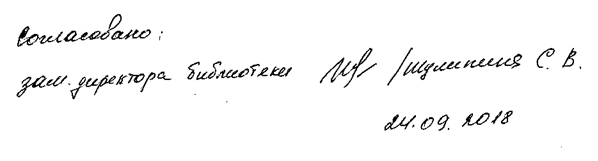 Карта материально-технической базы дисциплины«История физической культуры и спорта »Задачи освоения дисциплины  «История физической культуры и спорта »Планируемые результаты обучения по дисциплине «История физической культуры и спорта » (по разделам) Код результата обучения (компетенция)способен  использовать основы философских и социокультурных знаний для формирования научного мировоззрения.Знать:основные факты, явления и процессы, характеризующие целостность и системность развития физической культуры и спорта на всем протяжении развитии  человеческого общества; периодизацию истории физической культуры, современные версии трактовки важнейших проблем истории физической культуры и спорта.ОК 1способен  использовать основы философских и социокультурных знаний для формирования научного мировоззрения.Уметь:искать историческую информацию в источниках разного типа, критически анализировать источник исторической информации (время, условия создания, цели  создания источника, авторство) Устанавливать причинно-следственные связи  между явлениями, пространственные и временные рамки изучаемых исторических явлений;-представлять результаты изучения истории физической культуры и спорта в форме доклада, сообщения, конспекта, реферата;понимать социальную значимость профессии в сфере физической культуры, национальные интересы, ценность труда и служения на благо Отечества.ОК 1способен  использовать основы философских и социокультурных знаний для формирования научного мировоззрения.Владеть: исторической информацией об источниках разного типа, основными фактами, характеризующими целостность и системность развития физической культуры и спорта на всем протяжении развитии  человеческого общества.ОК 1способен анализировать основные этапы и закономерности исторического развития для формирования патриотизма и гражданской позиции.Знать: о социальной значимости учебной дисциплины в сфере физической культуры, направленной на служение Отечеству.ОК 2способен анализировать основные этапы и закономерности исторического развития для формирования патриотизма и гражданской позиции.Уметь:- применять полученные знания о различных источниках в области физической культуры в образовательной учреждении.ОК 2способен анализировать основные этапы и закономерности исторического развития для формирования патриотизма и гражданской позиции.Владеть: знаниями, характеризующими целостность и системность развития физической культуры и спорта на всем протяжении развитии  человеческого общества.ОК 2способен использовать естественнонаучные и математические знания для ориентирования в современном информационном пространствеЗнать: основные этапы развития физической культуры испорта на всем протяжении развитии человеческого общества.ОК 3способен использовать естественнонаучные и математические знания для ориентирования в современном информационном пространствеУметь: применять методы и средства сбора и обобщения информации о достижениях физической культуры и спорта в ее историческом развитии ОК 3способен использовать естественнонаучные и математические знания для ориентирования в современном информационном пространствеВладеть: современными методами обработки информации в решении задач предметной области знаниями в области истории физической культуры и спорта.ОК 3способен к коммуникации в устной и письменной формах на русском и иностранных языках для решения задач межличностного и межкультурного взаимодействия.Знать: отечественный и зарубежный опыт для организации культурно-просветительской деятельности в своей профессиональной деятельностиОК 4способен к коммуникации в устной и письменной формах на русском и иностранных языках для решения задач межличностного и межкультурного взаимодействия.Уметь: корректно изложить и грамотно оформить предметный текстОК 4способен к коммуникации в устной и письменной формах на русском и иностранных языках для решения задач межличностного и межкультурного взаимодействия.Владеть: знаниями о развитии физической культуры испорта на всем протяжении развитии человеческого обществаОК 4способен к самореализации и самообразованию.Знать: значимость учебной дисциплины в своей будущей профессиональной деятельностиОК 6способен к самореализации и самообразованию.Уметь: использовать накопленные в истории области физической культуры и спорта ОК 6способен к самореализации и самообразованию.Владеть: результатами изучения истории физической культуры и спорта в форме доклада, сообщения, конспекта, рефератаОК 6способен использовать базовые правовые знания в различных сферах деятельности.Знать: базовыми предметными знаниями и методами решения базовых задач курсаОК 7способен использовать базовые правовые знания в различных сферах деятельности.Уметь: способен решать межпредметные и практико-ориентированные, социальные и личностно значимые задачи на основе использования известных базовых предметных знаний и методовОК 7способен использовать базовые правовые знания в различных сферах деятельности.Владеть: правовыми знаниями в различных сферах деятельности.ОК 7готов сознавать социальную значимость своей будущей профессии, обладает мотивацией к осуществлению профессиональной деятельности.Знать: о достижениях физической культуры и спорта в ее историческом развитии.ОПК 1готов сознавать социальную значимость своей будущей профессии, обладает мотивацией к осуществлению профессиональной деятельности.Уметь: использовать отечественный и зарубежный опыт для организации культурно-просветительской деятельности в своейпрофессиональной деятельностиОПК 1готов сознавать социальную значимость своей будущей профессии, обладает мотивацией к осуществлению профессиональной деятельности.Владеть: базовыми предметными знаниями и методами решения базовых задач курсаОПК 1способен осуществлять обучение, воспитание и развитие с учетом социальных, возрастных, психофизических и индивидуальных особенностей, в том числе особых образовательных потребностей обучающихся.Знать: значимость учебной дисциплины в своей будущей профессиональной деятельностиОПК 2способен осуществлять обучение, воспитание и развитие с учетом социальных, возрастных, психофизических и индивидуальных особенностей, в том числе особых образовательных потребностей обучающихся.Уметь: вести профессиональную деятельность с учетом особенностей функционирования различных типовспортивных объектов.ОПК 2способен осуществлять обучение, воспитание и развитие с учетом социальных, возрастных, психофизических и индивидуальных особенностей, в том числе особых образовательных потребностей обучающихся.Владеть: знаниями о социальных, возрастных, психофизических и индивидуальных особенностей, в том числе особых образовательных потребностей обучающихся.ОПК 2готов к психолого – педагогическому сопровождению учебно – воспитательного процесса.Знать: психолого – педагогические особенности обучающихсяОПК 3готов к психолого – педагогическому сопровождению учебно – воспитательного процесса.Уметь: применять различные методы обучения в процессе изучения истории физической культуры и спортаОПК 3готов к психолого – педагогическому сопровождению учебно – воспитательного процесса.Владеть: знаниями об особенностях личности обучающихся для воспитания патриотизма.ОПК 3готов реализовывать образовательные программы по учебному предмету в соответствии с требованиями образовательных программ.Знать: об особенностях профессиональной деятельности ПК 1готов реализовывать образовательные программы по учебному предмету в соответствии с требованиями образовательных программ.Уметь: разработать и реализовывать учебные программы для обучающихся по учебному предметуПК 1готов реализовывать образовательные программы по учебному предмету в соответствии с требованиями образовательных программ.Владеть: знаниями о требованиях образовательных программ.ПК 1Наименование разделов и темВсего час.(з.е.)Аудиторных часовАудиторных часовАудиторных часовАудиторных часовВнеаудитор-ныхчасовСодержание внеаудиторной работыФормы  контроляНаименование разделов и темВсего час.(з.е.)всеголекцийпрактическиелабВнеаудитор-ныхчасовСодержание внеаудиторной работыФормы  контроля10824931 Введение в предмет История физической культуры и спорта. Физическая культура в первобытном, рабовладельческом обществе и в средние века в зарубежных странах. 98Выступление с докладом.Доклад2. Физическая культура и спорт в новое время (18– начало 20 вв. в зарубежных странах).918Выступление с докладомДоклад3. Физическая культура и спорт в зарубежных странах с начала 20-х г.до окончания Второй Мировой Войны. Физическая культура и спорт после Второй Мировой Войны до настоящего времени121110Выступление с докладомПрезентация4. Физическая культура и спорт в нашей стране с Древнейших времён до 18 в. Физическая культура и спорт в Российской империи с 18 в.до н.20 в108Выступление с докладомПрезентациядоклада5. Общественное движение и русский спорт с н. 20 в. до н. 30-х гг.12119Выступление с докладомПрезентация6. Физическая культура и спорт в Советском Союзе в 30-е г.в период второй Мировой и Отечественной войны1010.Выступление с докладомреферат7 Физическая культура и спорт в нашей стране со второй половины 40-х гг. до распада СССР.1010. Выступление с докладомПрезентациядоклада8 Физическая культура и спорт в России после распада СССР до настоящих времён.12110. Выступление с докладомПрезентация9. Возникновение и первоначальное развитие международного спортивного и олимпийского движения.1010. Выступление с докладомреферат10. Международное спортивное и олимпийское движение во второй половине 20 в.и н. 21 в.1010Выступление с докладомПрезентацияНаименование дисциплины (курса)Наименование дисциплины (курса)Наименование дисциплины (курса)Наименование дисциплины (курса)Уровень образования (бакалавриат, магистратура)Статус дисциплины в рабочем учебном плане(А, В, С)Статус дисциплины в рабочем учебном плане(А, В, С)Количество зачетных единиц (кредитов)Количество зачетных единиц (кредитов)История физической культуры и спортаИстория физической культуры и спортаИстория физической культуры и спортаИстория физической культуры и спортабакалаврДППДПП117 (2з.е.)117 (2з.е.)Смежные дисциплины по учебному плануСмежные дисциплины по учебному плануСмежные дисциплины по учебному плануСмежные дисциплины по учебному плануСмежные дисциплины по учебному плануСмежные дисциплины по учебному плануСмежные дисциплины по учебному плануСмежные дисциплины по учебному плануСмежные дисциплины по учебному плануПредшествующие: История Отечества.Предшествующие: История Отечества.Предшествующие: История Отечества.Предшествующие: История Отечества.Предшествующие: История Отечества.Предшествующие: История Отечества.Предшествующие: История Отечества.Предшествующие: История Отечества.Предшествующие: История Отечества.Последующие: Теория и методика физической культуры. Социология физической культуры и спорта. Менеджмент в физической культуре и спорте. Экономика физической культуры и спорта.Последующие: Теория и методика физической культуры. Социология физической культуры и спорта. Менеджмент в физической культуре и спорте. Экономика физической культуры и спорта.Последующие: Теория и методика физической культуры. Социология физической культуры и спорта. Менеджмент в физической культуре и спорте. Экономика физической культуры и спорта.Последующие: Теория и методика физической культуры. Социология физической культуры и спорта. Менеджмент в физической культуре и спорте. Экономика физической культуры и спорта.Последующие: Теория и методика физической культуры. Социология физической культуры и спорта. Менеджмент в физической культуре и спорте. Экономика физической культуры и спорта.Последующие: Теория и методика физической культуры. Социология физической культуры и спорта. Менеджмент в физической культуре и спорте. Экономика физической культуры и спорта.Последующие: Теория и методика физической культуры. Социология физической культуры и спорта. Менеджмент в физической культуре и спорте. Экономика физической культуры и спорта.Последующие: Теория и методика физической культуры. Социология физической культуры и спорта. Менеджмент в физической культуре и спорте. Экономика физической культуры и спорта.Последующие: Теория и методика физической культуры. Социология физической культуры и спорта. Менеджмент в физической культуре и спорте. Экономика физической культуры и спорта.БАЗОВЫЙ МОДУЛЬ № 1БАЗОВЫЙ МОДУЛЬ № 1БАЗОВЫЙ МОДУЛЬ № 1БАЗОВЫЙ МОДУЛЬ № 1БАЗОВЫЙ МОДУЛЬ № 1БАЗОВЫЙ МОДУЛЬ № 1БАЗОВЫЙ МОДУЛЬ № 1БАЗОВЫЙ МОДУЛЬ № 1БАЗОВЫЙ МОДУЛЬ № 1БАЗОВЫЙ МОДУЛЬ № 1№Форма работыФорма работыФорма работыКоличество баллов 30%Количество баллов 30%Количество баллов 30%Количество баллов 30%Количество баллов 30%№Форма работыФорма работыФорма работыminminmaxmaxmaxТекущая работа1ДокладДокладДоклад668882Групповая	работа	(ответы	на вопросы, вопросы докладчику)Групповая	работа	(ответы	на вопросы, вопросы докладчику)Групповая	работа	(ответы	на вопросы, вопросы докладчику)335553Индивид. дом. заданиеИндивид. дом. заданиеИндивид. дом. задание668884Обзор периодикиОбзор периодикиОбзор периодики335555Письменная аудиторная работаПисьменная аудиторная работаПисьменная аудиторная работа33555Промежуточный рейтинг- контрольТестированиеТестированиеТестирование88151515Итого:Итого:Итого:Итого:Итого:2020303030БАЗОВЫЙ МОДУЛЬ № 2БАЗОВЫЙ МОДУЛЬ № 2БАЗОВЫЙ МОДУЛЬ № 2БАЗОВЫЙ МОДУЛЬ № 2БАЗОВЫЙ МОДУЛЬ № 2№Форма работыКоличество баллов 30%Количество баллов 30%№Форма работыminmaxТекущая работа1Доклад682Групповая	работа	(ответы	на вопросы, вопросы докладчику)353Индивид. дом. задание684Обзор периодики355Письменная аудиторная работа35Промежуточный рейтинг- контрольТестирование815ИтогоИтогоИтого2030ИТОГОВЫЙ МОДУЛЬИТОГОВЫЙ МОДУЛЬИТОГОВЫЙ МОДУЛЬИТОГОВЫЙ МОДУЛЬИТОГОВЫЙ МОДУЛЬФорма работыФорма работыКоличество баллов 40%Количество баллов 40%Форма работыФорма работыminmaxзачетзачет2440Итого:Итого:2440ДОПОЛНИТЕЛЬНЫЙ МОДУЛЬ (добор баллов)ДОПОЛНИТЕЛЬНЫЙ МОДУЛЬ (добор баллов)ДОПОЛНИТЕЛЬНЫЙ МОДУЛЬ (добор баллов)ДОПОЛНИТЕЛЬНЫЙ МОДУЛЬ (добор баллов)Базовые модули 1,2(разделы 1–10)Форма работыКоличество балловКоличество балловБазовые модули 1,2(разделы 1–10)Форма работыminmaxБазовые модули 1,2(разделы 1–10)Индивидуальное  задание, тестирование10Базовые модули 1,2(разделы 1–10)Индивидуальное  задание, тестированиеИтого:Итого:010Общее количество баллов по дисциплине (по итогам изучения всех модулей, без учета дополнительного модуля)Общее количество баллов по дисциплине (по итогам изучения всех модулей, без учета дополнительного модуля)minmaxОбщее количество баллов по дисциплине (по итогам изучения всех модулей, без учета дополнительного модуля)Общее количество баллов по дисциплине (по итогам изучения всех модулей, без учета дополнительного модуля)60100БОНУСЫБОНУСЫБОНУСЫБОНУСЫ№Форма работыКоличество балловКоличество баллов№Форма работыminmax1Выполнение нестандартных заданийДо 102Выступление на студ. конференцииДо 103Издание научной статьи104Участие в деятельности СНОДо 105Выполнение работ в ОУ (с отчетом), в т.ч. проведение части урокаДо 106Подготовка игровых и др. заданий для студентов своей группы (тесты, вопросы-суждения, т.е. ситуации, которые необходимо решить)До 107Представление актуального, но неизвестного материалаДо 108Выбор темы предполагаемого дипломного исследования + работа109Посещение и активная работа на лекциях (идет в зачет по баллам итогового модуля)До 10УТВЕРЖДЕНОна заседании кафедрыПротокол № 3от «03» мая 2019г. Зав.кафедрой ТОФВСидоров Л.К. __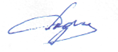 ОДОБРЕНОна заседании научно-методического совета специальности (направления подготовки)Протокол № 9от «_23_»мая 2019_г. Председатель НМС М.И. Бордуков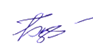 КомпетенцииЭтап формирования компетенцииДисциплины, практики, участвующие в формировании компетенцииТип контроляОценочное средство/КИМыОценочное средство/КИМыКомпетенцииЭтап формирования компетенцииДисциплины, практики, участвующие в формировании компетенцииТип контроляНомерФормаОК 1 - способен  использовать основы философских и социокультурных знаний для формирования научного мировоззрения.Ориентиро-вочныйИстория, теория и физической культуры, социология,философияТекущий контроль2РефератОК 1 - способен  использовать основы философских и социокультурных знаний для формирования научного мировоззрения.КогнитивныйИстория, социология, литературоведение, политологияТекущий контроль2Реферат ОК 1 - способен  использовать основы философских и социокультурных знаний для формирования научного мировоззрения.Праксиоло-гическийИстория, социология, литературоведение, политологияПромежуточная аттестация2Реферат ОК 1 - способен  использовать основы философских и социокультурных знаний для формирования научного мировоззрения.Рефлексив-но-оценоч-ныйсоциология, история, основы учебной деятельности студентовПромежуточная аттестация1ЗачетОК 2 – способен анализировать основные этапы и закономерности исторического развития для формирования патриотизма и гражданской позиции.Ориентиро-вочныйИстория, теория и физической культуры, социология,философияТекущий контрольРефератОК 3 - способен использовать естественнонаучные и математические знания для ориентирования в современном информационном пространстве.Ориентиро-вочныйИстория, теория и методика физической культурыТекущий контроль2РефератОК 3 - способен использовать естественнонаучные и математические знания для ориентирования в современном информационном пространстве.КогнитивныйТеория физической культуры, история.Текущий контроль2РефератОК 3 - способен использовать естественнонаучные и математические знания для ориентирования в современном информационном пространстве.Праксиоло-гическийПедагогическая, основы учебной деятельности студентовТекущий контроль2РефератОК 3 - способен использовать естественнонаучные и математические знания для ориентирования в современном информационном пространстве.Рефлексив-но-оценоч-ныйсоциология, история, основы учебной деятельности студентовПромежуточная аттестация1ЗачетОК 4 способен к коммуникации в устной и письменной формах на русском и иностранных языках для решения задач межличностного и межкультурного взаимодействия.Праксиоло-гическийсоциология, история, основы учебной деятельности студентовТекущий контрольпрезентацияОК 6- способен к самореализации и самообразованию.Ориентиро-вочныйИстория, социология, литературоведение, политологияТекущий контрольРефератОК 7 – способен использовать базовые правовые знания в различных сферах деятельности.Когнитивныйсоциология, история, основы учебной деятельности студентовТекущий контрольРеферат. ОПК 1 – готов сознавать социальную значимость своей будущей профессии, обладает мотивацией к осуществлению профессиональной деятельности.Праксиоло-гическийТеория физической культуры, историяТекущий контрольРефератОПК 2 – способен осуществлять обучение, воспитание и развитие с учетом социальных, возрастных, психофизических и индивидуальных особенностей, в том числе особых образовательных потребностей обучающихся.Ориентиро-вочныйИстория, социология, литературоведение, политологияТекущий контрольпрезентацияОПК 3 – готов к психолого – педагогическому сопровождению учебно – воспитательного процесса.Рефлексив-но-оценоч-ныйПедагогическая, основы учебной деятельности студентовТекущий контрольРефератПК 1 - готов реализовывать образовательные программы по учебному предмету в соответствии с требованиями образовательных программ.Когнитивныйсоциология, история, основы учебной деятельности студентовТекущий контрольЗачетФормируемые компетенцииВысокий уровень сформированности компетенцийПродвинутый уровень сформированности компетенцийБазовый уровень сформированности компетенцийФормируемые компетенции(87 - 100 баллов)отлично/зачтено(73 - 86 баллов)хорошо/зачтено(60 - 72 баллов)*удовлетворительно/зачтено. ОК 1 - способен  использовать основы философских и социокультурных знаний для формирования научного мировоззрения.Обучающийся способен к анализу основных этапов и закономерностей развития педагогической профессии, ее социальной значимости. Мотивирован к осуществлению профессиональной педагогической деятельности.Обучающийся способен обосновать социальную значимость будущей профессии, мотивация к педагогической деятельности возникает ситуативно.Обучающийся слабо осознает социальную значимость педагогической профессии, мотивация к педагогической деятельности проявляется слабо.ОК 3 - способен использовать естественнонаучные и математические знания для ориентирования в современном информационном пространстве.Обучающийся способен и готов к взаимодействиюОбучающийся способен к взаимодействиюОбучающийся  мало способен к взаимодействиюОК 6- способен к самореализации и самообразованию.Мотивирован к осуществлению профессиональной педагогической деятельностиМотивирован частично к осуществлению профессиональной педагогической деятельностиОбучающийся  мало мотивированОК 7 – способен использовать базовые правовые знания в различных сферах деятельности.способен использовать базовые правовые знания в различных сферах деятельности.Не всегда использует базовые правовые знания в различных сферах деятельности.Не использует базовые правовые знания в различных сферах деятельности.ОК 9 - Способен оказывать приемы первой помощи, методы защиты в условиях чрезвычайных ситуацийСпособен оказывать приемы первой помощи, методы защиты в условиях чрезвычайных ситуацийСпособен оказывать приемы первой помощи, методы защиты в условиях чрезвычайных ситуаций не всегдаНе способен оказывать приемы первой помощи, методы защиты в условиях чрезвычайных ситуацийОПК 6 - Готов к обеспечению охраны жизни и здоровья обучающихся.Готов к обеспечению охраны жизни и здоровья обучающихся.Готов к обеспечению охраны жизни и здоровья обучающихся частично.Не готов к обеспечению охраны жизни и здоровья обучающихсяПК 1 - готов реализовывать образовательные программы по учебному предмету в соответствии с требованиями образовательных программ.способен к анализу основных этапов и закономерностей развития педагогической профессии, ее социальной значимостиОбучающийся способен обосновать социальную значимость будущей профессии, мотивация к педагогической деятельности возникает ситуативно.Обучающийся слабо осознает социальную значимость педагогической профессии, мотивация к педагогической деятельности проявляется слабо.Критерии оцениванияКоличество баллов(вклад в рейтинг)Оформление реферата4Глубина излагаемого материала5Количество используемых источников1Максимальный балл10НаименованиеМесто хранения/ электронный адресКол-во точек доступаОсновная литература1.  Суник, А.Б. Очерки отечественной историографии истории физической культуры и спорта / А.Б. Суник. - Москва : Советский спорт, 2010. - 614 с. - ISBN 978-5-9718-0426-0 .ЭБС. Университетская библиотека онлайн - URL: http://biblioclub.ru/index.php?page=book&id=210497 Индивидуальный неограниченный доступ2. Голощапов Б.Р.История физической культуры и спорта: Учеб. пособие для студ. высш. пед. учеб. заведений. – Изд. 2-е, перераб. М.: Издательский центр "Академия", 2004. – 312 с.ЭБС. Университетская библиотека онлайн. - URL: http://biblioclub.ru/index.php?page=book&id=46091 .Индивидуальный неограниченный доступДополнительная литература1.  Рубчевский В.П. Социально-педагогическое значение олимпийских игр Древности и Олимпийского движения современности. Учебно-методическое пособие. Красноярск, 2011.-278сЭБС. Университетская библиотека онлайн - URL: http://biblioclub.ru/index.php?page=book&id=434861 Индивидуальный неограниченный доступ2. Столбов В.В. История физической культуры: Учеб. для студентов пед. ин-тов по спец. № 2114 "Физ. воспитание" и № 2115 "Нач. воен. обучение и физ. воспитание". – М.: Просвещение, 1989. – 288 с.ЭБС. Университетская библиотека онлайн - URL: http://biblioclub.ru/index.php?page=book&id=237634 Индивидуальный неограниченный доступ3. Кун Л. Всеобщая история физической культуры и спорта / под общ. ред. В.В. Столбова / пер. с венгерского И.П. Абоимова. – М.: Изд-во "Радуга", 1982. – 400 с.ЭБС. Университетская библиотека онлайн. - URL: http://biblioclub.ru/index.php?page=book&id=481596 Индивидуальный неограниченный доступАудиторияОборудованиеПроведение лекций, практических занятийПроведение лекций, практических занятийПроведение лекций, практических занятийПроведение лекций, практических занятий1-37Маркерная доска- 1шт,кушетка-1 штнет1-49Проектор – 1шт,экран 1 шт,маркерная доска- 1 шт,системный блок с выходом на экраннет1-50Проектор -1шт,экран- 1 шт маркерная доска- 1штнет1-51Проектор -1шт,экран- 1 шт учебная доска- 1штнет